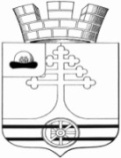 Администрация муниципального образования -Тумское городское поселениеКлепиковского муниципального районаПОСТАНОВЛЕНИЕ11 марта 2019 г.                                                                      № 31а Об утверждении административного регламента предоставления муниципальной услуги  ««Выдача документов на предоставление в собственность, аренду, постоянное (бессрочное) пользование, безвозмездное пользование земельного участка, находящегося в государственной или муниципальной собственности, без проведения торгов»В целях повышения эффективности и качества деятельности администрации муниципального образования - Тумское городское поселение Клепиковского муниципального района, в соответствии с Федеральным законом от 27.07.2010 г. №210-ФЗ «Об организации предоставления государственных и муниципальных услуг», Постановлением администрации муниципального образования - Тумское городское поселение от 31декабря 2015 года N 143 "О разработке и утверждении административных регламентов предоставления муниципальных услуг и административных регламентов исполнения муниципальных функции»,в соответствии с Уставом муниципального образования - Тумское городское поселение Клепиковского муниципального района Рязанской области, администрация муниципального образования - Тумское городское поселение Клепиковского муниципального района ПОСТАНОВЛЯЕТ: 1. Утвердить административный регламент предоставления муниципальной услуги «Выдача документов на предоставление в собственность, аренду, постоянное (бессрочное) пользование, безвозмездное пользование земельного участка, находящегося в государственной или муниципальной собственности, без проведения торгов» согласно приложению.2. Признать утратившими силу Постановления администрации муниципального образования - Тумское городское поселение Клепиковского муниципального района:- от 27.12.2018г. №194 "Об утверждении административного регламента предоставления муниципальной услуги  ««Выдача документов на предоставление в собственность, аренду, постоянное (бессрочное) пользование, безвозмездное пользование земельного участка, находящегося в государственной или муниципальной собственности, без проведения торгов».3. Опубликовать настоящее Постановление в Информационном бюллетене нормативных правовых актов муниципального образования – Тумское городское  поселение Клепиковского муниципального района.4. Настоящее Постановление вступает в силу на следующий день после его официального опубликования.5. Контроль за исполнением настоящего Постановления оставляю за собой.Глава администрации муниципальногообразования - Тумское городское поселениеКлепиковского муниципального района                                        В.М. ЛазаревПриложение к постановлению администрациимуниципального образования– Тумское городское поселение Клепиковского муниципального районаот 11.03.2019г. № 31аАдминистративный регламент предоставления муниципальной услуги «Выдача документов на предоставление в собственность, аренду, постоянное (бессрочное) пользование, безвозмездное пользование земельного участка, находящегося в государственной или муниципальной собственности, без проведения торгов»1. Общие положения1.1. Предмет регулирования Административного регламента.1.1.1. Предметом регулирования административного регламента предоставления муниципальной услуги "Выдача документов на предоставление в собственность, аренду, постоянное (бессрочное) пользование, безвозмездное пользование земельного участка, находящегося в государственной или муниципальной собственности, без проведения торгов" являются отношения, возникающие между гражданами и (или) юридическими лицами и администрацией муниципального образования - Тумское городское поселение Клепиковского муниципального района, связанные с предоставлением муниципальной услуги "Выдача документов на предоставление в собственность, аренду, постоянное (бессрочное) пользование, безвозмездное пользование земельного участка, находящегося в государственной или муниципальной собственности, без проведения торгов" (далее соответственно - Административный регламент, муниципальная услуга).1.1.2. Административный регламент разработан в целях повышения качества предоставления и доступности муниципальной услуги, создания комфортных условий для получения результатов предоставления муниципальной услуги.1.1.3. Задачей Административного регламента является упорядочение административных процедур и административных действий по предоставлению муниципальной услуги.1.2. Описание заявителей, а также физических и юридических лиц, имеющих право в соответствии с законодательством Российской Федерации либо в силу наделения их заявителями в порядке, установленном законодательством Российской Федерации, полномочиями выступать от их имени при взаимодействии с соответствующими органами исполнительной власти и иными организациями при предоставлении муниципальной услуги.1.2.1. Заявителями являются граждане и юридические лица, заинтересованные в предоставлении в собственность, аренду, постоянное (бессрочное) пользование, безвозмездное пользование земельного участка, находящегося в государственной или муниципальной собственности, без проведения торгов (далее - заявитель).1.2.2. Представитель заявителя - физическое лицо, действующее от имени заявителя. Полномочия представителя заявителя при предоставлении муниципальной услуги подтверждаются доверенностью, за исключением лиц, имеющих право действовать без доверенности от имени заявителя. Доверенность от имени юридического лица выдается за подписью его руководителя или иного лица, уполномоченного на это его учредительными документами, с приложением печати этой организации.1.3. Требования к порядку информирования о порядке предоставления муниципальной услуги приведены в разделе 2 Административного регламента.2. Стандарт предоставления муниципальной услуги2.1. Наименование муниципальной услуги.Муниципальная услуга, предоставление которой регулируется Административным регламентом, именуется "Выдача документов на предоставление в собственность, аренду, постоянное (бессрочное) пользование, безвозмездное пользование земельного участка, находящегося в государственной или муниципальной собственности, без проведения торгов".2.2. Наименование уполномоченного органа предоставляющего муниципальную услугу, а также юридических лиц, участвующих в предоставлении муниципальной услуги.2.2.1. Муниципальную услугу предоставляет администрация муниципального образования - Тумское городское поселение Клепиковского муниципального района (далее - Администрация).2.2.2. При предоставлении муниципальной услуги Администрация взаимодействует со следующими органами государственной власти и организациями в части межведомственного информационного взаимодействия, по представлению документов, указанных в пункте 2.6.2 Административного регламента:- с Федеральной налоговой службой (ФНС России);- с Федеральным государственным бюджетным учреждением "Федеральная кадастровая палата Федеральной службы государственной регистрации, кадастра и картографии" (ФГБУ "ФКП Росреестра");- с Федеральной службой государственной регистрации, кадастра и картографии по Рязанской области (Росреестр).2.2.3. Прием документов, необходимых для получения муниципальной услуги, и выдачу результата предоставления муниципальной услуги осуществляет администрация муниципального образования – Тумское городское поселение Клепиковского муниципального района (далее - Администрация), Клепиковский территориальный отдел Государственного бюджетного учреждения Рязанской области «Многофункциональный центр предоставления государственных и муниципальных услуг Рязанской области», филиал Клепиковского территориального отдела Государственного бюджетного учреждения Рязанской области «Многофункциональный центр предоставления государственных и муниципальных услуг Рязанской области»,  (далее - МФЦ) 2.2.4. Администрация, МФЦ не вправе требовать от заявителя:осуществления действий, в том числе согласований, необходимых для получения муниципальной услуги и связанных с обращением в иные государственные органы, органы местного самоуправления, организации.2.3. Результат предоставления муниципальной услуги.2.3.1. В случае поступления заявления о предварительном согласовании предоставления земельного участка результатом предоставления муниципальной услуги является получение заявителем и/или выдача (направление) заявителю надлежащим образом заверенной копии постановления администрации муниципального образования - Тумское городское поселение Клепиковского муниципального района о предварительном согласовании предоставления земельного участка с приложением схемы расположения земельного участка (если земельный участок предстоит образовать в соответствии со схемой расположения земельного участка) либо решения об отказе в предварительном согласовании предоставления земельного участка (далее - отказ в предварительном согласовании предоставления земельного участка).2.3.2. В случае поступления заявления о предоставлении земельного участка результатом предоставления муниципальной услуги является получение заявителем и/или выдача (направление) заявителю проектов договора купли-продажи, договора аренды земельного участка или договора безвозмездного пользования земельным участком (если не требуется образование испрашиваемого земельного участка или уточнение его границ) либо надлежащим образом заверенной копии постановления администрации муниципального образования - Тумское городское поселение Клепиковского муниципального района о предоставлении земельного участка в собственность бесплатно или в постоянное (бессрочное) пользование (если не требуется образование испрашиваемого земельного участка или уточнение его границ) либо решения об отказе в предоставлении земельного участка (далее - отказ в предоставлении земельного участка).2.3.3. В случае поступления заявления гражданина о предварительном согласовании предоставления земельного участка или о предоставлении земельного участка для индивидуального жилищного строительства, ведения личного подсобного хозяйства в границах населенного пункта, садоводства, дачного хозяйства результатом предоставления муниципальной услуги является получение заявителем и/или выдача (направление) заявителю одного из следующих документов:- проекта договора купли-продажи или проекта договора аренды земельного участка (при условии, что не требуется образование или уточнение границ испрашиваемого земельного участка);- надлежащим образом заверенной копии постановления администрации муниципального образования - Тумское городское поселение Клепиковского муниципального района о предварительном согласовании предоставления земельного участка с приложением схемы расположения земельного участка (при условии, что испрашиваемый земельный участок предстоит образовать или его границы подлежат уточнению в соответствии с Федеральным законом 24.07.2007 N 221-ФЗ "О государственном кадастре недвижимости");- решения об отказе в предварительном согласовании предоставления земельного участка или об отказе в предоставлении земельного участка в соответствии с пунктом 8 статьи 39.15 или статьей 39.16 Земельного кодекса Российской Федерации;- решения об отказе в предоставлении земельного участка без проведения аукциона лицу, обратившемуся с заявлением о предоставлении земельного участка, и о проведении аукциона по продаже земельного участка или аукциона на право заключения договора аренды земельного участка для целей, указанных в заявлении о предоставлении земельного участка;- решения об отказе в предварительном согласовании предоставления земельного участка лицу, обратившемуся с заявлением о предварительном согласовании предоставления земельного участка (в этом случае уполномоченный орган обеспечивает образование испрашиваемого земельного участка или уточнение его границ и принимает решение о проведении аукциона по продаже земельного участка или аукциона на право заключения договора аренды земельного участка для целей, указанных в заявлении о предварительном согласовании предоставления земельного участка).2.3.4. В случае несоответствия заявления требованиям настоящего Административного регламента, заявление подано в иной орган или к заявлению не приложены документы, предусмотренные настоящим Административным регламентом, результатом предоставления муниципальной услуги является выдача (направление) заявителю уведомления о возврате заявления с указанием причин возврата заявления.До истечения срока предоставления муниципальной услуги заявитель вправе подать в Администрацию, МФЦ заявление об оставлении без рассмотрения и/или возврате поданных для предоставления муниципальной услуги документов. В этом случае результатом предоставления муниципальной услуги является заявление об оставлении без рассмотрения и/или возврате поданных для предоставления муниципальной услуги документов.2.4. Срок предоставления муниципальной услуги.2.4.1. Срок принятия решения о предварительном согласовании предоставления земельного участка либо отказе в предварительном согласовании предоставления земельного участка - не более чем 30 календарных дней со дня поступления заявления о предварительном согласовании предоставления земельного участка.2.4.2. Срок принятия решения о предоставлении земельного участка (подготовка проектов договора купли-продажи, договора аренды земельного участка или договора безвозмездного пользования земельным участком) либо отказе в предоставлении земельного участка - не более чем 30 календарных дней со дня поступления заявления о предоставлении земельного участка.2.4.3. Срок принятия решений об отказе в предварительном согласовании предоставления земельного участка или об отказе в предоставлении земельного участка, указанных в абзаце четвертом пункта 2.3.3 настоящего Административного регламента, - не более чем 30 календарных дней со дня поступления соответствующего заявления.Срок принятия решений, указанных в абзацах втором, третьем, пятом, шестом пункта 2.3.3 настоящего Административного регламента, - не более чем 30 календарных дней со дня публикации извещения о предоставлении земельного участка для указанных целей.2.4.4. Срок возврата (направления) заявителю заявления, если оно не соответствует требованиям настоящего Административного регламента, подано в иной орган или к заявлению не приложены документы, предусмотренные настоящим Административным регламентом, - не более 10 календарных дней со дня поступления соответствующего заявления.При направлении заявления и документов, необходимых для предоставления муниципальной услуги, по почте срок предоставления муниципальной услуги исчисляется со дня поступления в уполномоченную организацию заявления и документов, необходимых для предоставления муниципальной услуги (по дате регистрации заявления).Сроки прохождения отдельных административных действий и процедур:а) прием заявления и документов, необходимых для предоставления муниципальной услуги, от одного заявителя - не более 45 минут;б) направление заявления и документов в Администрацию (если документы поданы в МФЦ) - в течение 1 рабочего дня с даты приема документов;в) рассмотрение Администрацией представленных документов, в течение 2 рабочих дней, следующих за днем поступления документов;г) межведомственное информационное взаимодействие - не более 10 рабочих дней, а в случае направления повторного запроса - не более 15 рабочих дней, в том числе:- подготовка и направление запроса в ФНС России - в течение 1 рабочего дня, следующего за днем окончания административной процедуры по рассмотрению Администрацией представленных документов;- подготовка и направление запроса в ФГБУ "ФКП Росреестра" - в течение 1 рабочего дня, следующего за днем окончания административной процедуры по рассмотрению Администрацией представленных документов;- подготовка и направление запроса в Росреестр - в течение 1 рабочего дня, следующего за днем окончания административной процедуры по рассмотрению Администрацией представленных документов;- проверка полноты документа (информации), полученного в результате межведомственного информационного взаимодействия, - в течение 1 рабочего дня, следующего за днем получения запрашиваемого документа (информации);д) рассмотрение представленных документов, принятие решения о возможности размещения объекта, если целью использования испрашиваемого земельного участка является строительство объекта, - не более 5 рабочих дней со дня поступления документов;е) подготовка результата предоставления муниципальной услуги:- подготовка проекта решения о предварительном согласовании предоставления (решения о предоставлении) земельного участка либо отказа в предварительном согласовании предоставления (отказа в предоставлении) земельного участка - в течение 2 рабочих дней;- подписание главой администрации проекта постановления о предварительном согласовании предоставления (о предоставлении) земельного участка - в течение 2 рабочих дней;- регистрация постановления о предварительном согласовании предоставления (о предоставлении) земельного участка - в течение 1 рабочего дня;ж) направление результата предоставления муниципальной услуги в МФЦ (если заявление на предоставление муниципальной услуги подано через МФЦ) - в течение 1 рабочего дня;з) выдача (направление) заявителю результата предоставления муниципальной услуги - в течение 3 рабочих дней со дня извещения заявителя о результате предоставления муниципальной услуги.2.5. Правовые основания для предоставления муниципальной услуги:- Земельный кодекс Российской Федерации;- Гражданский кодекс Российской Федерации;- Градостроительный кодекс Российской Федерации;- Федеральный закон от 24.07.2007 N 221-ФЗ "О государственном кадастре недвижимости";- Федеральный закон от 18.06.2001 N 78-ФЗ "О землеустройстве";- Федеральный закон от 25.10.2001 N 137-ФЗ "О введении в действие Земельного кодекса Российской Федерации";- Устав муниципального образования - городской округ город Рязань Рязанской области;- Правила землепользования и застройки в муниципальном образовании – Тумское городское поселение Клепиковского муниципального района, утвержденные решением Совета депутатов муниципального образования - Клепиковский муниципальный район от 29 марта 2011 года №14 (с учетом изменений от 24 февраля 2016 г.)- Федеральный закон от 27.07.2010 N 210-ФЗ "Об организации предоставления государственных и муниципальных услуг";- Федеральный закон от 27.07.2006 N 152-ФЗ "О персональных данных";- Федеральный закон от 23.06.2014 N 171-ФЗ "О внесении изменений в Земельный кодекс Российской Федерации и отдельные законодательные акты Российской Федерации";- Административный регламент.2.6. Исчерпывающий перечень документов, необходимых в соответствии с законодательством или иными нормативными правовыми актами для предоставления муниципальной услуги, услуг, необходимых и обязательных для предоставления муниципальной услуги.2.6.1. Для предварительного согласования предоставления земельного участка заявитель представляет в уполномоченную организацию заявление о предварительном согласовании предоставления земельного участка, в котором указываются:1) фамилия, имя и (при наличии) отчество, место жительства заявителя, реквизиты документа, удостоверяющего личность заявителя (для гражданина);2) наименование и место нахождения заявителя (для юридического лица), а также государственный регистрационный номер записи о государственной регистрации юридического лица в Едином государственном реестре юридических лиц и идентификационный номер налогоплательщика, за исключением случаев, если заявителем является иностранное юридическое лицо;3) кадастровый номер земельного участка, заявление о предварительном согласовании предоставления которого подано (далее - испрашиваемый земельный участок), в случае, если границы такого земельного участка подлежат уточнению в соответствии с Федеральным законом от 24.07.2007 N 221-ФЗ "О государственном кадастре недвижимости";4) реквизиты решения об утверждении проекта межевания территории, если образование испрашиваемого земельного участка предусмотрено указанным проектом;5) кадастровый номер земельного участка или кадастровые номера земельных участков, из которых в соответствии с проектом межевания территории, со схемой расположения земельного участка или с проектной документацией о местоположении, границах, площади и об иных количественных и качественных характеристиках лесных участков предусмотрено образование испрашиваемого земельного участка, в случае, если сведения о таких земельных участках внесены в государственный кадастр недвижимости;6) основание предоставления земельного участка без проведения торгов из числа предусмотренных пунктом 2 статьи 39.3, статьей 39.5, пунктом 2 статьи 39.6 или пунктом 2 статьи 39.10 Земельного кодекса Российской Федерации;7) вид права, на котором заявитель желает приобрести земельный участок, если предоставление земельного участка возможно на нескольких видах прав;8) цель использования земельного участка;9) реквизиты решения об изъятии земельного участка для государственных или муниципальных нужд в случае, если земельный участок предоставляется взамен земельного участка, изымаемого для государственных или муниципальных нужд;10) реквизиты решения об утверждении документа территориального планирования и (или) проекта планировки территории в случае, если земельный участок предоставляется для размещения объектов, предусмотренных указанными документом и (или) проектом;11) почтовый адрес и (или) адрес электронной почты для связи с заявителем.Примерная форма заявления о предварительном согласовании предоставления земельного участка приведена в Приложении 1 к Административному регламенту.2.6.1.1. К заявлению о предварительном согласовании предоставления земельного участка прилагаются:1) документы, подтверждающие право заявителя на приобретение земельного участка без проведения торгов и предусмотренные перечнем, установленным уполномоченным Правительством Российской Федерации федеральным органом исполнительной власти, за исключением документов, которые должны быть представлены в уполномоченный орган в порядке межведомственного информационного взаимодействия;2) схема расположения земельного участка в случае, если испрашиваемый земельный участок предстоит образовать и отсутствует проект межевания территории, в границах которой предстоит образовать такой земельный участок;3) проектная документация лесных участков в случае, если подано заявление о предварительном согласовании предоставления лесного участка;4) документ, подтверждающий полномочия представителя заявителя, в случае, если с заявлением о предварительном согласовании предоставления земельного участка обращается представитель заявителя;5) заверенный перевод на русский язык документов о государственной регистрации юридического лица в соответствии с законодательством иностранного государства в случае, если заявителем является иностранное юридическое лицо;6) подготовленный садоводческим или огородническим некоммерческим товариществом реестр членов такого товарищества в случае, если подано заявление о предварительном согласовании предоставления земельного участка или о предоставлении земельного участка в безвозмездное пользование такому товариществу.7) согласие на обработку персональных данных (примерная форма согласия на обработку персональных данных приведена в Приложении 6 к Административному регламенту);8) разъяснение последствий отказа предоставить свои персональные данные (примерная форма разъяснения последствий отказа предоставить свои персональные данные приведена в Приложении 7 к Административному регламенту).В случае, если целью использования испрашиваемого земельного участка является строительство объекта, заявитель вправе предоставить технико-экономическое обоснование проекта строительства объекта или необходимые расчеты.2.6.1.2. В соответствии с пунктом 3.2.4 Административного регламента Администрация самостоятельно запрашивает следующие документы (их копии, сведения, содержащиеся в них):   - выписку из Единого государственного реестра юридических лиц в отношении юридического лица, обратившегося с заявлением;- выписку из Единого государственного реестра прав на недвижимое имущество и сделок с ним о правах на здание, сооружение, находящиеся на земельном участке, в отношении которого подано заявление о предварительном согласовании предоставления земельного участка (при наличии зданий, сооружений на испрашиваемом земельном участке);- выписку из Единого государственного реестра прав на недвижимое имущество и сделок с ним о правах на испрашиваемый земельный участок (если границы земельного участка подлежат уточнению в соответствии с Федеральным законом от 24.07.2007 N 221-ФЗ "О государственном кадастре недвижимости").Заявитель вправе представить документы и (или) сведения, указанные в настоящем пункте, по собственной инициативе.2.6.1.3. Администрация осуществляет подготовку и направление следующих межведомственных запросов в целях получения документов (их копий, сведений, содержащихся в них), указанных в пункте 2.6.1.2 настоящего Административного регламента:- в ФНС России о предоставлении сведений из Единого государственного реестра юридических лиц в отношении юридического лица, обратившегося с заявлением;- в Росреестр о предоставлении сведений из Единого государственного реестра прав на недвижимое имущество и сделок с ним (далее - ЕГРП) о правах на здание, сооружение, находящиеся на земельном участке, в отношении которого подано заявление о предварительном согласовании предоставления земельного участка;- в Росреестр о предоставлении сведений из ЕГРП о правах на испрашиваемый земельный участок.2.6.1.4. Кроме того, Администрация самостоятельно запрашивает в режиме межведомственного взаимодействия в ФБГУ "ФКП Росреестра" кадастровый план территории (если земельный участок предстоит образовать в соответствии со схемой расположения земельного участка или границы земельного участка подлежат уточнению в соответствии с Федеральным законом от 24.07.2007 N 221-ФЗ "О государственном кадастре недвижимости").2.6.2. Для предоставления земельного участка заявитель представляет в уполномоченную организацию заявление о предоставлении земельного участка, в котором указываются:1) фамилия, имя и (при наличии) отчество, место жительства заявителя и реквизиты документа, удостоверяющего личность заявителя (для гражданина);2) наименование и место нахождения заявителя (для юридического лица), а также государственный регистрационный номер записи о государственной регистрации юридического лица в едином государственном реестре юридических лиц, идентификационный номер налогоплательщика, за исключением случаев, если заявителем является иностранное юридическое лицо;3) кадастровый номер испрашиваемого земельного участка;4) основание предоставления земельного участка без проведения торгов из числа предусмотренных пунктом 2 статьи 39.3, статьей 39.5, пунктом 2 статьи 39.6 или пунктом 2 статьи 39.10 Земельного кодекса Российской Федерации;5) вид права, на котором заявитель желает приобрести земельный участок, если предоставление земельного участка указанному заявителю допускается на нескольких видах прав;6) реквизиты решения об изъятии земельного участка для государственных или муниципальных нужд в случае, если земельный участок предоставляется взамен земельного участка, изымаемого для государственных или муниципальных нужд;7) цель использования земельного участка;8) реквизиты решения об утверждении документа территориального планирования и (или) проекта планировки территории в случае, если земельный участок предоставляется для размещения объектов, предусмотренных этим документом и (или) этим проектом;9) реквизиты решения о предварительном согласовании предоставления земельного участка в случае, если испрашиваемый земельный участок образовывался или его границы уточнялись на основании данного решения;10) почтовый адрес и (или) адрес электронной почты для связи с заявителем.Примерная форма заявления о предоставлении земельного участка приведена в Приложении 2 к Административному регламенту.2.6.2.1. К заявлению о предоставлении земельного участка прилагаются:1) документы, подтверждающие право заявителя на приобретение земельного участка без проведения торгов и предусмотренные перечнем, установленным уполномоченным Правительством Российской Федерации федеральным органом исполнительной власти, за исключением документов, которые должны быть представлены в уполномоченный орган в порядке межведомственного информационного взаимодействия;2) документ, подтверждающий полномочия представителя заявителя, в случае, если с заявлением о предоставлении земельного участка обращается представитель заявителя;3) заверенный перевод на русский язык документов о государственной регистрации юридического лица в соответствии с законодательством иностранного государства в случае, если заявителем является иностранное юридическое лицо;4) подготовленные некоммерческой организацией, созданной гражданами, списки ее членов в случае, если подано заявление о предоставлении земельного участка или о предоставлении земельного участка в безвозмездное пользование указанной организации для ведения огородничества или садоводства;5) согласие на обработку персональных данных (примерная форма согласия на обработку персональных данных приведена в Приложении N 6 к Административному регламенту);6) разъяснение последствий отказа предоставить свои персональные данные (примерная форма разъяснения последствий отказа предоставить свои персональные данные приведена в Приложении N 7 к Административному регламенту).2.6.2.2. В соответствии с пунктом 3.2.4 Административного регламента Администрация самостоятельно запрашивает следующие документы (их копии, сведения, содержащиеся в них):- выписку из Единого государственного реестра юридических лиц в отношении юридического лица, обратившегося с заявлением;- выписку из ЕГРП о правах на здание, сооружение, находящиеся на земельном участке, в отношении которого подано заявление о предварительном согласовании предоставления земельного участка (при наличии зданий, сооружений на испрашиваемом земельном участке);- выписку из ЕГРП о правах на испрашиваемый земельный участок;- кадастровый паспорт испрашиваемого земельного участка.Заявитель вправе представить документы и (или) сведения, указанные в настоящем пункте, по собственной инициативе.2.6.2.3. Администрация осуществляет подготовку и направление следующих межведомственных запросов в целях получения документов (их копий, сведений, содержащихся в них), указанных в пункте 2.6.1.2 настоящего Административного регламента:- в ФНС России о предоставлении сведений из Единого государственного реестра юридических лиц в отношении юридического лица;- в Росреестр о предоставлении сведений из ЕГРП о правах на здание, сооружение, находящиеся на земельном участке, в отношении которого подано заявление о предварительном согласовании предоставления земельного участка;- в Росреестр о предоставлении сведений из ЕГРП о правах на испрашиваемый земельный участок;- в ФБГУ "ФКП Росреестра" кадастровый паспорт испрашиваемого земельного участка.2.6.3. Администрация, МФЦ не вправе требовать от заявителя:1) представления документов и информации или осуществления действий, представление или осуществление которых не предусмотрено нормативными правовыми актами, регулирующими отношения, возникающие в связи с предоставлением государственных и муниципальных услуг;2) представления документов и информации, в том числе подтверждающих внесение заявителем платы за предоставление государственных и муниципальных услуг, которые находятся в распоряжении органов, предоставляющих государственные услуги, органов, предоставляющих муниципальные услуги, иных государственных органов, органов местного самоуправления либо подведомственных государственным органам или органам местного самоуправления организаций, участвующих в предоставлении предусмотренных частью 1 статьи 1 настоящего Федерального закона государственных и муниципальных услуг, в соответствии с нормативными правовыми актами Российской Федерации, нормативными правовыми актами субъектов Российской Федерации, муниципальными правовыми актами, за исключением документов, включенных в определенный частью 6 настоящей статьи перечень документов. Заявитель вправе представить указанные документы и информацию в органы, предоставляющие государственные услуги, и органы, предоставляющие муниципальные услуги, по собственной инициативе;3) осуществления действий, в том числе согласований, необходимых для получения государственных и муниципальных услуг и связанных с обращением в иные государственные органы, органы местного самоуправления, организации, за исключением получения услуг и получения документов и информации, предоставляемых в результате предоставления таких услуг, включенных в перечни, указанные в части 1 статьи 9 настоящего Федерального закона;4) представления документов и информации, отсутствие и (или) недостоверность которых не указывались при первоначальном отказе в приеме документов, необходимых для предоставления государственной или муниципальной услуги, либо в предоставлении государственной или муниципальной услуги, за исключением следующих случаев:а) изменение требований нормативных правовых актов, касающихся предоставления государственной или муниципальной услуги, после первоначальной подачи заявления о предоставлении государственной или муниципальной услуги;б) наличие ошибок в заявлении о предоставлении государственной или муниципальной услуги и документах, поданных заявителем после первоначального отказа в приеме документов, необходимых для предоставления государственной или муниципальной услуги, либо в предоставлении государственной или муниципальной услуги и не включенных в представленный ранее комплект документов;в) истечение срока действия документов или изменение информации после первоначального отказа в приеме документов, необходимых для предоставления государственной или муниципальной услуги, либо в предоставлении государственной или муниципальной услуги;г) выявление документально подтвержденного факта (признаков) ошибочного или противоправного действия (бездействия) должностного лица органа, предоставляющего государственную услугу, или органа, предоставляющего муниципальную услугу, государственного или муниципального служащего, работника многофункционального центра, работника организации, предусмотренной частью 1.1 статьи 16 настоящего Федерального закона, при первоначальном отказе в приеме документов, необходимых для предоставления государственной или муниципальной услуги, либо в предоставлении государственной или муниципальной услуги, о чем в письменном виде за подписью руководителя органа, предоставляющего государственную услугу, или органа, предоставляющего муниципальную услугу, руководителя многофункционального центра при первоначальном отказе в приеме документов, необходимых для предоставления государственной или муниципальной услуги, либо руководителя организации, предусмотренной частью 1.1 статьи 16 настоящего Федерального закона, уведомляется заявитель, а также приносятся извинения за доставленные неудобств.2.6.4. При представлении заявления и документов, необходимых для предоставления муниципальной услуги, заявитель предъявляет документ, удостоверяющий его личность. В случае, если с заявлением обращается представитель заявителя, предъявляется оригинал и копия документа, удостоверяющего полномочия физического лица представлять интересы заявителя.Документом, удостоверяющим право гражданина на получение муниципальной услуги, также является универсальная электронная карта.2.6.5. Заявители представляют документы в копиях с одновременным представлением оригинала. Копия документа после проверки ее соответствия оригиналу заверяется должностным лицом МФЦ, ответственным за прием документов.Представленные заявителем документы после предоставления муниципальной услуги остаются в Администрации, включаются в состав землеустроительного дела и заявителю не возвращаются.2.6.6. Документы, представленные заявителем, должны соответствовать следующим требованиям:а) заявление составлено в единственном экземпляре - подлиннике и подписано заявителем. Заявление может быть заполнено от руки или машинным способом, распечатано посредством электронных печатающих устройств;б) тексты документов написаны разборчиво;в) фамилия, имя, отчество (при наличии) заявителя, адрес его места жительства, телефон (если имеется) написаны полностью;г) в заявлении и в документах нет подчисток, приписок, зачеркнутых слов и иных неоговоренных исправлений, нет серьезных повреждений, не позволяющих однозначно истолковать их содержание;д) документы не исполнены карандашом.2.7. Исчерпывающий перечень оснований для отказа в приеме документов, необходимых для предоставления муниципальной услуги:2.7.1. Непредставление заявителем документа, удостоверяющего его личность;2.7.2. Непредставление представителем заявителя документа, удостоверяющего личность и полномочия;2.7.3. Заявление, представленное для предоставления муниципальной услуги, по содержанию не соответствует требованиям пункта 2.6.6 Административного регламента;2.7.4. Непредставление документов, указанных в абзацах одиннадцатом и двенадцатом пункта 2.6.1.1 или абзацах шестом и седьмом пункта 2.6.2.1 настоящего Административного регламента.2.8. Исчерпывающий перечень оснований для отказа в предоставлении муниципальной услуги:2.8.1. Отказ в предварительном согласовании предоставления земельного участка принимается при наличии хотя бы одного из следующих оснований:1) схема расположения земельного участка, приложенная к заявлению о предварительном согласовании предоставления земельного участка, не может быть утверждена по основаниям, указанным в пункте 16 статьи 11.10 Земельного кодекса Российской Федерации;2) земельный участок, который предстоит образовать, не может быть предоставлен заявителю по основаниям, указанным в подпунктах 1 - 13, 15 - 19, 22 и 23 статьи 39.16 Земельного кодекса Российской Федерации;3) земельный участок, границы которого подлежат уточнению в соответствии с Федеральным законом от 24.07.2007 N 221-ФЗ "О государственном кадастре недвижимости", не может быть предоставлен заявителю по основаниям, указанным в подпунктах 1 - 23 статьи 39.16 Земельного кодекса Российской Федерации.2.8.2. Отказ в предоставлении земельного участка принимается при наличии хотя бы одного из следующих оснований:1) с заявлением о предоставлении земельного участка обратилось лицо, которое в соответствии с земельным законодательством не имеет права на приобретение земельного участка без проведения торгов;2) указанный в заявлении о предоставлении земельного участка земельный участок предоставлен на праве постоянного (бессрочного) пользования, безвозмездного пользования, пожизненного наследуемого владения или аренды, за исключением случаев, если с заявлением о предоставлении земельного участка обратился обладатель данных прав или подано заявление о предоставлении земельного участка в соответствии с подпунктом 10 пункта 2 статьи 39.10 Земельного кодекса Российской Федерации;3) указанный в заявлении о предоставлении земельного участка земельный участок образован в результате раздела земельного участка, предоставленного садоводческому или огородническому некоммерческому товариществу, за исключением случаев обращения с таким заявлением члена этого товарищества (если такой земельный участок является садовым или огородным) либо собственников земельных участков, расположенных в границах территории ведения гражданами садоводства или огородничества для собственных нужд (если земельный участок является земельным участком общего назначения);3.1) указанный в заявлении о предоставлении земельного участка земельный участок предоставлен некоммерческой организации для комплексного освоения территории в целях индивидуального жилищного строительства, за исключением случаев обращения с заявлением члена этой организации либо этой организации, если земельный участок является земельным участком общего пользования этой организации;4) на указанном в заявлении о предоставлении земельного участка земельном участке расположены здание, сооружение, объект незавершенного строительства, принадлежащие гражданам или юридическим лицам, за исключением случаев, если на земельном участке расположены сооружения (в том числе сооружения, строительство которых не завершено), размещение которых допускается на основании сервитута, публичного сервитута, или объекты, размещенные в соответствии со статьей 39.36 настоящего Кодекса, либо с заявлением о предоставлении земельного участка обратился собственник этих здания, сооружения, помещений в них, этого объекта незавершенного строительства, а также случаев, если подано заявление о предоставлении земельного участка и в отношении расположенных на нем здания, сооружения, объекта незавершенного строительства принято решение о сносе самовольной постройки либо решение о сносе самовольной постройки или ее приведении в соответствие с установленными требованиями и в сроки, установленные указанными решениями, не выполнены обязанности, предусмотренные частью 11 статьи 55.32 Градостроительного кодекса Российской Федерации;5) на указанном в заявлении о предоставлении земельного участка земельном участке расположены здание, сооружение, объект незавершенного строительства, находящиеся в государственной или муниципальной собственности, за исключением случаев, если на земельном участке расположены сооружения (в том числе сооружения, строительство которых не завершено), размещение которых допускается на основании сервитута, публичного сервитута, или объекты, размещенные в соответствии со статьей 39.36 настоящего Кодекса, либо с заявлением о предоставлении земельного участка обратился правообладатель этих здания, сооружения, помещений в них, этого объекта незавершенного строительства;6) указанный в заявлении о предоставлении земельного участка земельный участок является изъятым из оборота или ограниченным в обороте и его предоставление не допускается на праве, указанном в заявлении о предоставлении земельного участка;7) указанный в заявлении о предоставлении земельного участка земельный участок является зарезервированным для государственных или муниципальных нужд в случае, если заявитель обратился с заявлением о предоставлении земельного участка в собственность, постоянное (бессрочное) пользование или с заявлением о предоставлении земельного участка в аренду, безвозмездное пользование на срок, превышающий срок действия решения о резервировании земельного участка, за исключением случая предоставления земельного участка для целей резервирования;8) указанный в заявлении о предоставлении земельного участка земельный участок расположен в границах территории, в отношении которой с другим лицом заключен договор о развитии застроенной территории, за исключением случаев, если с заявлением о предоставлении земельного участка обратился собственник здания, сооружения, помещений в них, объекта незавершенного строительства, расположенных на таком земельном участке, или правообладатель такого земельного участка;9) указанный в заявлении о предоставлении земельного участка земельный участок расположен в границах территории, в отношении которой с другим лицом заключен договор о развитии застроенной территории, или земельный участок образован из земельного участка, в отношении которого с другим лицом заключен договор о комплексном освоении территории, за исключением случаев, если такой земельный участок предназначен для размещения объектов федерального значения, объектов регионального значения или объектов местного значения и с заявлением о предоставлении такого земельного участка обратилось лицо, уполномоченное на строительство указанных объектов;10) указанный в заявлении о предоставлении земельного участка земельный участок образован из земельного участка, в отношении которого заключен договор о комплексном освоении территории или договор о развитии застроенной территории, и в соответствии с утвержденной документацией по планировке территории предназначен для размещения объектов федерального значения, объектов регионального значения или объектов местного значения, за исключением случаев, если с заявлением о предоставлении в аренду земельного участка обратилось лицо, с которым заключен договор о комплексном освоении территории или договор о развитии застроенной территории, предусматривающие обязательство данного лица по строительству указанных объектов;11) указанный в заявлении о предоставлении земельного участка земельный участок является предметом аукциона, извещение о проведении которого размещено в соответствии с пунктом 19 статьи 39.11 настоящего Кодекса;12) в отношении земельного участка, указанного в заявлении о его предоставлении, поступило предусмотренное подпунктом 6 пункта 4 статьи 39.11 настоящего Кодекса заявление о проведении аукциона по его продаже или аукциона на право заключения договора его аренды при условии, что такой земельный участок образован в соответствии с подпунктом 4 пункта 4 статьи 39.11 настоящего Кодекса и уполномоченным органом не принято решение об отказе в проведении этого аукциона по основаниям, предусмотренным пунктом 8 статьи 39.11 настоящего Кодекса;13) в отношении земельного участка, указанного в заявлении о его предоставлении, опубликовано и размещено в соответствии с подпунктом 1 пункта 1 статьи 39.18 настоящего Кодекса извещение о предоставлении земельного участка для индивидуального жилищного строительства, ведения личного подсобного хозяйства, садоводства или осуществления крестьянским (фермерским) хозяйством его деятельности;14) разрешенное использование земельного участка не соответствует целям использования такого земельного участка, указанным в заявлении о предоставлении земельного участка, за исключением случаев размещения линейного объекта в соответствии с утвержденным проектом планировки территории;14.1) испрашиваемый земельный участок полностью расположен в границах зоны с особыми условиями использования территории, установленные ограничения использования земельных участков в которой не допускают использования земельного участка в соответствии с целями использования такого земельного участка, указанными в заявлении о предоставлении земельного участка;15) испрашиваемый земельный участок не включен в утвержденный в установленном Правительством Российской Федерации порядке перечень земельных участков, предоставленных для нужд обороны и безопасности и временно не используемых для указанных нужд, в случае, если подано заявление о предоставлении земельного участка в соответствии с подпунктом 10 пункта 2 статьи 39.10 настоящего Кодекса;16) площадь земельного участка, указанного в заявлении о предоставлении земельного участка садоводческому или огородническому некоммерческому товариществу, превышает предельный размер, установленный пунктом 6 статьи 39.10 настоящего Кодекса;17) указанный в заявлении о предоставлении земельного участка земельный участок в соответствии с утвержденными документами территориального планирования и (или) документацией по планировке территории предназначен для размещения объектов федерального значения, объектов регионального значения или объектов местного значения и с заявлением о предоставлении земельного участка обратилось лицо, не уполномоченное на строительство этих объектов;18) указанный в заявлении о предоставлении земельного участка земельный участок предназначен для размещения здания, сооружения в соответствии с государственной программой Российской Федерации, государственной программой субъекта Российской Федерации и с заявлением о предоставлении земельного участка обратилось лицо, не уполномоченное на строительство этих здания, сооружения;19) предоставление земельного участка на заявленном виде прав не допускается;20) в отношении земельного участка, указанного в заявлении о его предоставлении, не установлен вид разрешенного использования;21) указанный в заявлении о предоставлении земельного участка земельный участок не отнесен к определенной категории земель;22) в отношении земельного участка, указанного в заявлении о его предоставлении, принято решение о предварительном согласовании его предоставления, срок действия которого не истек, и с заявлением о предоставлении земельного участка обратилось иное не указанное в этом решении лицо;23) указанный в заявлении о предоставлении земельного участка земельный участок изъят для государственных или муниципальных нужд и указанная в заявлении цель предоставления такого земельного участка не соответствует целям, для которых такой земельный участок был изъят, за исключением земельных участков, изъятых для государственных или муниципальных нужд в связи с признанием многоквартирного дома, который расположен на таком земельном участке, аварийным и подлежащим сносу или реконструкции;24) границы земельного участка, указанного в заявлении о его предоставлении, подлежат уточнению в соответствии с Федеральным законом "О государственной регистрации недвижимости";25) площадь земельного участка, указанного в заявлении о его предоставлении, превышает его площадь, указанную в схеме расположения земельного участка, проекте межевания территории или в проектной документации лесных участков, в соответствии с которыми такой земельный участок образован, более чем на десять процентов;26) с заявлением о предоставлении земельного участка, включенного в перечень государственного имущества или перечень муниципального имущества, предусмотренные частью 4 статьи 18 Федерального закона от 24 июля 2007 года N 209-ФЗ "О развитии малого и среднего предпринимательства в Российской Федерации", обратилось лицо, которое не является субъектом малого или среднего предпринимательства, или лицо, в отношении которого не может оказываться поддержка в соответствии с частью 3 статьи 14 указанного Федерального закона.2.9. Размер платы, взимаемой с заявителя при предоставлении муниципальной услуги, и способы ее взимания в случаях, предусмотренных федеральными законами, принимаемыми в соответствии с ними иными нормативными правовыми актами Российской Федерации, нормативными правовыми актами субъектов Российской Федерации, муниципальными правовыми актами.Взимание платы за предоставление муниципальной услуги нормативными правовыми актами не предусмотрено.2.10. Максимальный срок ожидания в очереди при подаче заявления о предоставлении муниципальной услуги и при получении результата предоставления муниципальной услуги.Максимальное время ожидания в очереди при подаче заявления о предоставлении муниципальной услуги не должно превышать 15 минут.Максимальное время ожидания в очереди на получение результата предоставления муниципальной услуги не должно превышать 15 минут.2.11. Срок регистрации заявления заявителя о предоставлении муниципальной услуги.Максимальный срок регистрации заявления не должен превышать 45 минут.2.12. Требования к помещениям, в которых предоставляется муниципальная услуга, к залу ожидания, местам для написания заявлений о предоставлении муниципальной услуги, информационным стендам с образцами заявлений и перечнем документов, необходимых для предоставления муниципальной услуги, размещению и оформлению визуальной, текстовой и мультимедийной информации о порядке предоставления такой услуги, в том числе к обеспечению доступности для инвалидов указанных объектов в соответствии с законодательством Российской Федерации о социальной защите инвалидов.2.12.1. Информация о местах нахождения и графике работы Администрации, МФЦ, а также о других органах и организациях, обращение в которые необходимо для предоставления муниципальной услуги, иная справочная информация размещена на официальном сайте администрации муниципального образования – Тумское городское поселение Клепиковского муниципального района согласно Приложению N 3 к Административному регламенту.2.12.2. На территории, прилегающей к зданию, где расположены помещения МФЦ, Администрации, располагается бесплатная парковка для автомобильного транспорта посетителей.2.12.3. Здание, где предоставляется муниципальная услуга, должно быть оборудовано отдельным входом для свободного доступа заявителей.2.12.4. Входы в помещения, где осуществляется прием и выдача документов, оборудуются пандусами, расширенными проходами, позволяющими обеспечить свободный доступ лиц с ограниченными возможностями передвижения, включая лиц, использующих кресла-коляски.2.12.5. Центральный вход в здание должен быть оборудован информационной табличкой (вывеской), содержащей информацию о наименовании и графике работы.2.12.6. Помещения, в которых предоставляется муниципальная услуга, должны соответствовать установленным противопожарным и санитарно-эпидемиологическим правилам и нормам.2.12.7. Помещения, в которых предоставляется муниципальная услуга, должны иметь туалет со свободным доступом к нему в рабочее время заявителей.2.12.8. Помещения, в которых предоставляется муниципальная услуга, включают места для ожидания, места для информирования заявителей и заполнения необходимых документов, а также места для приема заявителей.2.12.9. Места для ожидания должны соответствовать комфортным условиям для заявителей и оптимальным условиям работы должностных лиц.2.12.10. Места для ожидания оборудуются стульями, количество которых определяется исходя из фактической нагрузки и возможностей для их размещения в здании, но не может составлять менее 5 мест.2.12.11. Места для информирования и заполнения необходимых документов оборудуются информационными стендами, стульями и столами либо стойками для оформления документов, обеспечиваются бланками заявлений и необходимыми канцелярскими принадлежностями.2.12.12. На информационном стенде размещается следующая информация:а) срок предоставления муниципальной услуги и сроки выполнения отдельных административных действий;б) образец заполнения заявления;в) перечень оснований для отказа в предоставлении муниципальной услуги;г) информация о платности (бесплатности) предоставления муниципальной услуги;д) извлечения из Административного регламента.2.12.13. Прием заявителей в МФЦ осуществляется в окнах приема документов.2.12.14. Окна приема документов должны быть оборудованы информационными табличками с указанием:а) номера окна;б) фамилии, имени, отчества и должности лица, ведущего прием;в) графика приема.2.12.15. Должностные лица, осуществляющие прием документов, обеспечиваются личными идентификационными карточками и (или) настольными табличками.2.12.16. Места для приема документов должны быть снабжены стулом, иметь место для письма и раскладки документов.2.12.17. В целях обеспечения конфиденциальности сведений о заявителе одним должностным лицом одновременно ведется прием только одного заявителя по одному обращению за предоставлением одной муниципальной услуги.2.12.18. Каждое рабочее место должностного лица должно быть оборудовано телефоном, персональным компьютером с возможностью доступа к информационным базам данных, печатающим устройствам.2.12.19. При оборудовании помещений, в которых предоставляется муниципальная услуга, обеспечивается возможность беспрепятственной эвакуации всех заявителей и должностных лиц в случае возникновения чрезвычайной ситуации.2.12.20. В помещениях должны быть созданы для инвалидов условия доступности объектов в соответствии с требованиями, установленными законодательными и иными нормативными правовыми актами, в том числе:а) возможность беспрепятственного входа в объекты и выхода из них;б) возможность самостоятельного передвижения по территории объекта в целях доступа к месту предоставления услуги, в том числе с помощью работников объекта, предоставляющих услуги;в) возможность посадки в транспортное средство и высадки из него перед входом в объект, в том числе с использованием кресла-коляски и, при необходимости, с помощью работников объекта;г) сопровождение инвалидов, имеющих стойкие нарушения функции зрения и самостоятельного передвижения по территории объекта;д) содействие инвалиду при входе в объект и выходе из него, информирование инвалида о доступных маршрутах общественного транспорта;е) обеспечение допуска на объект, в котором предоставляются услуги, собаки-проводника при наличии документа, подтверждающего ее специальное обучение.Размещение помещений для приема заявителей, имеющих инвалидность,  осуществляется преимущественно на нижних этажах зданий.В зоне места ожидания должны быть выделены зоны специализированного обслуживания инвалидов в здании. Зона мест ожидания заявителей, имеющих инвалидность,  размещается преимущественно на нижних этажах зданий.Необходимо обеспечить размещение носителей информации, необходимой для обеспечения беспрепятственного доступа инвалидов к объектам и услугам, с учетом ограничений их жизнедеятельности, в том числе дублирование необходимой для получения услуги звуковой и зрительной информации, а также надписей, знаков и иной текстовой и графической информации знаками, выполненными рельефно-точечным шрифтом Брайля и на контрастном фоне. Также необходимо обеспечить предоставление бесплатно в доступной форме информации о правах и обязанностях инвалидов, сроках, порядке и условиях предоставления услуги, доступности ее предоставления.В случае если невозможно полностью обеспечить доступность помещений, в которых оказывается муниципальная услуга с учетом потребностей инвалидов, по предварительному обращению заявителя по номеру телефона, обеспечивается прием документов, необходимых для предоставления муниципальной услуги по месту жительства заявителя или в дистанционном режиме.2.13. Порядок получения информации заявителями по вопросам предоставления муниципальной услуги, в том числе о ходе предоставления муниципальной услуги.2.13.1. Информация о порядке предоставления муниципальной услуги предоставляется в Администрации, МФЦ с использованием средств телефонной связи, электронного информирования, вычислительной и электронной техники; посредством размещения в информационно-телекоммуникационных сетях общего пользования, в том числе в сети Интернет, публикации в средствах массовой информации, издания информационных материалов (брошюр, буклетов и т.д.), а также путем непосредственного обращения в уполномоченную организацию.2.13.2. По решению руководителя МФЦ график (режим) работы МФЦ может быть изменен.По решению главы Администрации график приема граждан в администрации может быть изменен.2.13.3. Информация о предоставлении муниципальной услуги сообщается по номерам телефонов для справок (консультаций), а также размещается в информационно-телекоммуникационных сетях общего пользования, в том числе в сети Интернет, на информационных стендах Администрации и МФЦ.2.13.4. При ответах на телефонные звонки и устные обращения должностные лица Администрации и МФЦ подробно и в вежливой (корректной) форме информируют обратившихся по интересующим их вопросам. Ответ на телефонный звонок должен начинаться с информации о наименовании организации, в которую позвонил гражданин, фамилии, имени, отчестве и должности лица, принявшего телефонный звонок. Время разговора не должно превышать 10 минут.При невозможности должностного лица Администрации или МФЦ, принявшего звонок, самостоятельно ответить на поставленные вопросы телефонный звонок должен быть переадресован (переведен) на другое должностное лицо или же обратившемуся гражданину должен быть сообщен телефонный номер, по которому можно получить необходимую информацию.2.13.5. Информирование о ходе предоставления муниципальной услуги осуществляется должностными лицами Администрации или МФЦ использованием средств сети Интернет, почтовой, телефонной связи, посредством электронной почты, а также должностными лицами уполномоченной организации при личном контакте с заявителями.Заявители, представившие в Администрацию документы для получения муниципальной услуги, в обязательном порядке информируются должностными лицами Администрации о результате предоставления муниципальной услуги.Заявители, представившие в МФЦ документы для получения муниципальной услуги, в обязательном порядке информируются должностными лицами МФЦ о результате предоставления муниципальной услуги2.13.6. Информация об отказе в предоставлении муниципальной услуги направляется заявителю письмом и дублируется по телефону или электронной почте, указанным в заявлении (при наличии соответствующих данных в заявлении).2.13.7. Информация о сроке завершения оформления документов и возможности их получения заявителю сообщается при подаче документов.2.13.8. Консультации (справки) по вопросам предоставления муниципальной услуги предоставляются должностными лицами Администрации или МФЦ.2.13.9. Консультации предоставляются по следующим вопросам:- необходимого перечня документов, представляемых для предоставления муниципальной услуги, комплектности (достаточности) представляемых документов;- источников получения документов, необходимых для предоставления муниципальной услуги (орган, организация и их местонахождение);- времени приема и выдачи документов;- сроков предоставления муниципальной услуги;- порядка обжалования действий (бездействия) и решений должностных лиц, осуществляемых и принимаемых в ходе предоставления муниципальной услуги.2.13.10. При консультировании заявителей по электронной почте, в том числе о ходе предоставления муниципальной услуги, ответ должен быть направлен в течение пяти календарных дней, исчисляемых со дня, следующего за днем поступления соответствующего запроса.2.13.11. Заявитель имеет право представить в МФЦ документы по предварительной записи.Предварительная запись осуществляется через терминал электронной очереди, установленный в здании МФЦ.2.14. Показатели доступности и качества муниципальных услуг.2.14.1. Показателями доступности муниципальной услуги являются:а) транспортная доступность к местам предоставления муниципальной услуги;б) обеспечение беспрепятственного доступа лиц с ограниченными возможностями передвижения к помещениям, в которых предоставляется муниципальная услуга;в) размещение информации о порядке предоставления муниципальной услуги на едином портале государственных и муниципальных услуг.2.14.2. Показателями качества муниципальной услуги являются:а) соблюдение срока выдачи документов при предоставлении муниципальной услуги;б) соблюдение сроков ожидания в очереди при подаче и получении документов;в) отсутствие поданных в установленном порядке жалоб на решения, действия (бездействие) должностных лиц, принятые и осуществленные при предоставлении муниципальной услуги.3. Состав, последовательность и сроки исполненияадминистративных процедур3.1. Блок-схема предоставления муниципальной услуги приводится в Приложении N 4 к Административному регламенту.3.2. Предоставление муниципальной услуги включает в себя следующие административные процедуры:а) прием заявления и документов в Администрации, МФЦ;б) направление заявления и документов в Администрацию (в случае подачи заявления через МФЦ);в) рассмотрение Администрацией представленных документов;г) межведомственное информационное взаимодействие;д) подготовка результата предоставления муниципальной услуги;е) направление результата предоставления муниципальной услуги в в МФЦ (в случае подачи заявления в МФЦ);з) выдача (направление) заявителю результата предоставления муниципальной услуги.3.2.1. Прием заявления и документов.3.2.1.1. Основанием для начала административной процедуры по приему и регистрации документов является обращение заявителя или его представителя в Администрацию или МФЦ с заявлением и документами, предусмотренными пунктом 2.6.1.1 Административного регламента.3.2.1.2. Должностное лицо Администрации или МФЦ, ответственное за прием и регистрацию документов:а) устанавливает предмет обращения;б) проверяет документ, удостоверяющий личность заявителя, в случае если заявление представлено заявителем при личном обращении;в) проверяет полномочия представителя заявителя;г) проверяет заявление и комплект прилагаемых документов на соответствие их по содержанию требованиям пункта 2.6.7 настоящего Административного регламента;д) при наличии оснований для отказа в приеме документов должностное лицо, ответственное за прием, уведомляет заявителя об отказе в приеме документов;е) регистрирует заявление при отсутствии оснований, предусмотренных пунктом 2.7 Административного регламента.3.2.1.3. Должностное лицо МФЦ, ответственное за прием и регистрацию документов, указывает в АИС МФЦ следующее:а) порядковый номер заявления;б) дату и время приема с точностью до минуты;в) общее количество документов и общее число листов в документах;г) данные о заявителе;д) цель обращения заявителя;е) свои фамилию и инициалы;ж) способ выдачи результата предоставления услуги.Должностное лицо Администрации, ответственное за прием и регистрацию документов регистрирует обращение в Журнале входящих документов.3.2.1.4. Должностное лицо МФЦ, ответственное за прием и регистрацию документов, оформляет расписку в получении документов в двух экземплярах согласно Приложению N 5 к Административному регламенту. Первый экземпляр выдается заявителю, второй экземпляр прикладывается к принятым документам. В расписке указывается дата и перечень представленных документов, документов, которые будут получены по межведомственным запросам, дата окончания срока рассмотрения документов.Расписка также должна содержать уведомление заявителя о том, что выдача документов может осуществляться непосредственно в Администрации, в том числе в случае неполучения заявителем документов в уполномоченной организации в срок, указанный в расписке.Должностное лицо Администрации, ответственное за прием и регистрацию документов делает копию заявления с отметкой о регистрации заявления (входящий № и дата).3.2.1.5. Результатом исполнения административной процедуры по приему и регистрации документов на бумажном носителе является принятое и зарегистрированное заявление с прилагаемыми к нему документами.3.2.1.6. Способом фиксации результата выполнения административной процедуры по приему и регистрации документов на бумажном носителе является регистрация в МФЦ заявления в АИС МФЦ в случае подачи документов через МФЦ.Способом фиксации результата выполнения административной процедуры по приему и регистрации документов на бумажном носителе является регистрация в Администрации заявления в Журнале входящих документов.Максимальный срок административной процедуры - 45 минут.3.2.2. Направление заявления и документов в Администрацию в случае подачи документов через МФЦ. 3.2.2.1. Основанием для начала административной процедуры по направлению заявления и документов в Администрацию в случае подачи документов через МФЦ,  является оформление расписки в получении заявления и документов.3.2.2.2. Должностное лицо МФЦ, ответственное за прием и регистрацию документов, передает принятое заявление должностному лицу МФЦ, ответственному за направление документов в Администрацию.3.2.2.3. Должностное лицо МФЦ, ответственное за направление документов в Администрацию, направляет принятое заявление в Администрацию на рассмотрение направляются все документы, представленные заявителем.3.2.2.4. Направление на рассмотрение документов осуществляется с листами сопровождения, в которых обязательно указывается:- наименование Администрации;- перечень и количество направляемых документов;- Ф.И.О. заявителя;- наименование муниципальной услуги;- срок рассмотрения документов в соответствии с пунктом 2.4 Административного регламента.Направление документов фиксируется должностным лицом МФЦ на бумажных носителях и в электронной форме.3.2.2.5. Результатом исполнения административной процедуры по направлению заявления и документов в Администрацию является лист сопровождения, оформленный в соответствии с пунктом 3.2.2.4 Административного регламента и направленный в Администрацию.3.2.2.6. Способом фиксации результата выполнения административной процедуры по направлению заявления и документов в Администрацию является отметка о направлении заявления и прилагаемых документов в Администрацию в АИС МФЦ и отметка о получении сотрудником Администрации в описи документов.Максимальный срок административной процедуры - 1 рабочий день.3.2.3. Рассмотрение Администрацией представленных документов.3.2.3.1. Основанием для начала административной процедуры по рассмотрению Администрацией представленных документов, является получение должностным лицом Администрации, ответственным за прием документов, заявления с комплектом прилагаемых документов.3.2.3.2. Должностное лицо Администрации, ответственное за прием документов:а) регистрирует заявление;б) передает зарегистрированное заявление с комплектом прилагаемых документов главе администрации.Глава администрации передает заявление для исполнения должностному лицу Администрации, ответственному за рассмотрение поступившего заявления.3.2.3.3. Должностное лицо Администрации, ответственное за рассмотрение поступившего заявления:а) проверяет комплектность полученных документов и сведений, в них содержащихся;б) запрашивает в режиме межведомственного информационного взаимодействия документы и сведения, указанные в пунктах 2.6.1.2 и 2.6.2.2 Административного регламента, в случае, если заявитель не представил их по собственной инициативе. Межведомственное информационное взаимодействие осуществляется в соответствии с пунктом 3.2.4 Административного регламента.3.2.3.4. В случае несоответствия заявления требованиям настоящего Административного регламента, заявление подано в иной орган или к заявлению не приложены документы, предусмотренные настоящим Административным регламентом, должностное лицо Администрации, ответственное за рассмотрение поступившего заявления, в течение 5 рабочих дней осуществляет подготовку уведомления о возврате заявления заявителю с указанием причин возврата заявления.Уведомление о возврате заявления оформляется на бланке администрации муниципального образования - Тумское городское поселение Клепиковского муниципального района и в течение 2 рабочих дней подписывается главой Администрации.Направление уведомления о возврате заявления в МФЦ осуществляется в порядке, установленном пунктом 3.2.6 настоящего Административного регламента, возврат (направление) заявителю заявления осуществляется в порядке, установленном пунктом 3.2.7 настоящего Административного регламента.3.2.3.5. В случае, если на дату поступления в Администрацию заявления о предварительном согласовании предоставления земельного участка, образование которого предусмотрено приложенной к этому заявлению схемой расположения земельного участка, на рассмотрении находится представленная ранее другим лицом схема расположения земельного участка и местоположение земельных участков, образование которых предусмотрено этими схемами, частично или полностью совпадает, принимается решение о приостановлении срока рассмотрения поданного позднее заявления о предварительном согласовании предоставления земельного участка. Должностное лицо Администрации, ответственное за рассмотрение поступившего заявления, осуществляет подготовку уведомления о приостановлении срока рассмотрения поданного позднее заявления о предварительном согласовании предоставления земельного участка в течение 2 рабочих дней.Уведомление о приостановлении срока рассмотрения заявления о предварительном согласовании предоставления земельного участка оформляется на бланке администрации муниципального образования - Тумское городское поселение Клепиковского муниципального района и в течение 2 рабочих дней подписывается главой поселенияСрок рассмотрения поданного позднее заявления о предварительном согласовании предоставления земельного участка приостанавливается до принятия решения об утверждении направленной или представленной ранее схемы расположения земельного участка или до принятия решения об отказе в утверждении указанной схемы.Направление уведомления о приостановлении срока рассмотрения заявления о предварительном согласовании предоставления земельного участка в уполномоченную организацию осуществляется в порядке, установленном пунктом 3.2.6 настоящего Административного регламента, выдача (направление) заявителю уведомления о приостановлении срока рассмотрения заявления о предварительном согласовании предоставления земельного участка осуществляется в порядке, установленном пунктом 3.2.7 настоящего Административного регламента.3.2.3.6. Результатом исполнения административной процедуры по рассмотрению администрацией представленных документов, является:- зарегистрированное заявление с прилагаемыми к нему документами, переданное на исполнение должностному лицу Администрации, ответственному за рассмотрение поступившего заявления;- рассмотренная Администрацией схема расположения земельного участка или земельных участков на кадастровом плане территории;- подготовленное уведомление о возврате заявления, подписанное главой администрации;- подготовленное уведомление о приостановлении срока рассмотрения заявления о предварительном согласовании предоставления земельного участка, подписанное главой администрации.3.2.3.7. Способом фиксации результата выполнения административной процедуры по рассмотрению Администрацией, является:- регистрация документов, указанных в пункте 3.2.3.6;- отметка "согласовано" или "отказано" Администрации на копии схемы расположения земельного участка или земельных участков на кадастровом плане территории.3.2.3.8. Максимальный срок исполнения административной процедуры:- при согласовании схемы расположения земельного участка или земельных участков на кадастровом плане территории 30 календарных дней;- при подготовке уведомления о возврате заявления и уведомления о приостановлении срока рассмотрения заявления о предварительном согласовании предоставления земельного участка - 10 календарных дней3.2.4. Межведомственное информационное взаимодействие.3.2.4.1. Основанием для начала административной процедуры по межведомственному информационному взаимодействию (далее - межведомственное взаимодействие) является поступление заявления о предоставлении земельного участка без приложения документов, предусмотренных пунктами 2.6.1.2 или 2.6.2.2 Административного регламента.3.2.4.2. В зависимости от представленных документов должностное лицо  Администрации, ответственное за рассмотрение поступившего заявления, осуществляет подготовку и направление межведомственных запросов:- в ФНС России - о предоставлении сведений из Единого государственного реестра юридических лиц. Сведения запрашиваются о юридическом лице, обратившемся с заявлением;- в Росреестр о предоставлении сведений из ЕГРП о правах на здание, сооружение, находящихся на земельном участке, в отношении которого подано заявление;- в Росреестр о предоставлении сведений из ЕГРП о правах на испрашиваемый земельный участок;- в ФГБУ "ФКП Росреестра" о предоставлении кадастрового плана территории или кадастрового паспорта испрашиваемого земельного участка.3.2.4.3. Состав сведений, указываемых в межведомственном запросе, ответе на межведомственный запрос, способ направления межведомственного запроса и ответа на межведомственный запрос, срок направления межведомственного запроса и ответа на межведомственный запрос определяются документами, описывающими порядок межведомственного взаимодействия при предоставлении муниципальных услуг (технологическими картами межведомственного взаимодействия) в соответствии со статьей 7.2 Федерального закона от 27.07.2010 N 210-ФЗ "Об организации предоставления государственных и муниципальных услуг".3.2.4.4. Направление межведомственного запроса в электронном виде может осуществляться с использованием системы исполнения регламентов системы межведомственного электронного взаимодействия (далее - СИР СМЭВ). В этом случае межведомственный запрос должен быть подписан электронной подписью.3.2.4.5. Процедуры межведомственного взаимодействия осуществляются в соответствии с нормативными правовыми актами Российской Федерации, Рязанской области, муниципальными правовыми актами муниципального образования - Тумское городское поселение Клепиковского муниципального района и соответствующими соглашениями.3.2.4.6. В течение 1 рабочего дня, следующего за днем получения запрашиваемой информации (документов), должностное лицо, ответственное за рассмотрение поступившего заявления, проверяет полноту полученной информации (документов). В случае поступления запрошенной информации (документов) не в полном объеме или содержащей противоречивые сведения должностное лицо, ответственное за рассмотрение поступившего заявления, уточняет запрос и направляет его повторно. При отсутствии указанных недостатков вся запрошенная информация (документы), полученная в рамках межведомственного взаимодействия, приобщается к материалам землеустроительного дела. В случае поступления запрошенной информации (документов) не в полном объеме или содержащей противоречивые сведения должностное лицо, ответственное за рассмотрение поступившего заявления, уточняет запрос и направляет его повторно. При отсутствии указанных недостатков вся запрошенная информация (документы), полученная в рамках межведомственного взаимодействия, приобщается к материалам землеустроительного дела.3.2.4.7. При приеме заявления на предоставление муниципальной услуги с приложением заявителем документов, предусмотренных пунктами 2.6.1.2 или 2.6.2.2 Административного регламента, административная процедура по межведомственному информационному взаимодействию не проводится, в этом случае должностное лицо Администрации, ответственное за рассмотрение поступившего заявления, приступает к выполнению административной процедуры по подготовке результата предоставления муниципальной услуги.3.2.4.8. Результатом исполнения административной процедуры по межведомственному информационному взаимодействию являются документы или сведения, указанные в пунктах 2.6.1.2 и 2.6.2.2 Административного регламента, полученные по межведомственным запросам.3.2.4.9. Способом фиксации результата выполнения административной процедуры по межведомственному информационному взаимодействию является регистрация межведомственного запроса о представлении сведений или документов в СЭД или СИР СМЭВ.3.2.4.10. Максимальный срок административной процедуры межведомственного взаимодействия составляет не более 10 рабочих дней со дня поступления заявления в Администрацию, а в случае направления повторного запроса - не более 15 рабочих дней со дня поступления заявления в Администрации.3.2.5. Подготовка результата предоставления муниципальной услуги.3.2.5.1. В случае наличия оснований, предусмотренных пунктом 2.8 Административного регламента, должностное лицо Администрации  ответственное за рассмотрение поступившего заявления, осуществляет подготовку проекта отказа. Максимальный срок подготовки проекта отказа - 25 календарных днейОтказ оформляется письмом на бланке администрации и в срок, не превышающий 2 рабочих дней, подписывается главой администрации. В отказе указываются основания отказа со ссылкой на нормативные акты.Направление отказа в МФЦ осуществляется в порядке, установленном пунктом 3.2.6 настоящего Административного регламента.Выдача (направление) заявителю отказа осуществляется в порядке, установленном пунктом 3.2.7 настоящего Административного регламента.3.2.5.2. В случае отсутствия оснований, предусмотренных пунктом 2.8 настоящего Административного регламента, должностное лицо Администрации, ответственное за рассмотрение поступившего заявления, в течение 25 календарных дней осуществляет подготовку:1) в форме электронного документа схемы расположения земельного участка, местоположение границ которого соответствует местоположению границ земельного участка, указанному в схеме расположения земельного участка, подготовленной в форме документа на бумажном носителе, если к заявлению о предварительном согласовании предоставления земельного участка, поданному гражданином, приложена схема расположения земельного участка, подготовленная в форме документа на бумажном носителе;2) проекта постановления администрации муниципального образования - Тумское городское поселение Клепиковского муниципального района о предварительном согласовании предоставления (предоставлении) земельного участка.Проект постановления о предварительном согласовании предоставления (о предоставлении) земельного участка в срок, не превышающий 2 рабочих дней, подписывается главой администрации.Регистрация постановления о предварительном согласовании предоставления (о предоставлении) земельного участка осуществляется в течение 1 рабочего дня.3.2.5.3. В случае наличия оснований, предусмотренных ст. 39.16 Земельного кодекса РФ для продажи земельного участка, предоставления в аренду или безвозмездное пользование, должностное лицо Администрации, ответственное за рассмотрение поступившего заявления, осуществляет подготовку проекта договора купли-продажи, аренды или безвозмездного пользования земельного участка в течение  30 рабочих дней со дня поступления заявления о предоставлении земельного участка на соответствующем праве.Основанием для подготовки проекта договора купли-продажи, аренды или безвозмездного пользования земельного участка является принятие решения о предварительном согласовании земельного участка на соответствующем праве.Направление постановления о предварительном согласовании предоставления (предоставлении) земельного участка и/или проекта договора купли-продажи, аренды или безвозмездного пользования земельного участка в МФЦ осуществляется в порядке, установленном пунктом 3.2.6 настоящего Административного регламента.Выдача (направление) заявителю постановления о предварительном согласовании предоставления (предоставлении) земельного участка и/или проекта договора купли-продажи, аренды или безвозмездного пользования земельного участка осуществляется в порядке, установленном пунктом 3.2.7 настоящего Административного регламента.3.2.5.4. Особенности предоставления земельных участков, находящихся в государственной или муниципальной собственности, гражданам для индивидуального жилищного строительства, ведения личного подсобного хозяйства в границах населенного пункта, садоводства, дачного хозяйства.3.2.5.4.1. В случае поступления заявления гражданина о предварительном согласовании предоставления земельного участка или о предоставлении земельного участка для индивидуального жилищного строительства, ведения личного подсобного хозяйства в границах населенного пункта, садоводства, дачного хозяйства, должностное лицо Администрации, ответственное за рассмотрение поступившего заявления, если целью использования испрашиваемого земельного участка является индивидуальное жилищное строительство либо ведение личного подсобного хозяйства, осуществляет:1) подготовку и опубликование извещения о предоставлении земельного участка для указанных целей (далее - извещение) в порядке, установленном для официального опубликования (обнародования) муниципальных правовых актов, размещает извещение на официальном сайте РФ www.torgi.gov.ru, официальном сайте администрации муниципального образования - Тумское городское поселение Клепиковского муниципального района в информационно-телекоммуникационной сети "Интернет";2) подготовку отказа в предварительном согласовании предоставления земельного участка или отказа в предоставлении земельного участка в соответствии с пунктом 8 статьи 39.15 или статьей 39.16 Земельного кодекса Российской Федерации.Отказ оформляется письмом на бланке администрации и подписывается главой поселения. В отказе указываются основания отказа со ссылкой на нормативные акты.Направление отказа в МФЦ осуществляется в порядке, установленном пунктом 3.2.6 настоящего Административного регламента.Выдача (направление) заявителю отказа осуществляется в порядке, установленном пунктом 3.2.8 настоящего Административного регламента.Заявление гражданина о предварительном согласовании предоставления земельного участка или о предоставлении земельного участка для индивидуального жилищного строительства, ведения личного подсобного хозяйства в границах населенного пункта, садоводства, дачного хозяйства должно быть рассмотрено в срок не более 30 календарных дней с даты поступления в Администрацию или МФЦ.3.2.5.4.2. В случае, если земельный участок предстоит образовать в соответствии со схемой расположения земельного участка и схема расположения земельного участка представлена в форме электронного документа, схема расположения земельного участка прилагается к извещению, размещенному на официальном сайте и на официальном сайте уполномоченного органа в информационно-телекоммуникационной сети "Интернет".Граждане, которые заинтересованы в приобретении прав на испрашиваемый земельный участок, могут подавать заявления о намерении участвовать в аукционе.Если по истечении тридцати дней со дня опубликования извещения заявления иных граждан о намерении участвовать в аукционе не поступили, должностное лицо Администрации, ответственное за рассмотрение поступившего заявления, в течение 4 рабочих дней осуществляет подготовку проекта постановления администрации о предварительном согласовании предоставления (о предоставлении) земельного участка.Проект постановления о предварительном согласовании предоставления (о предоставлении) земельного участка в срок, не превышающий 2 рабочих дней, подписывается главой администрации.Регистрация постановления о предварительном согласовании предоставления (о предоставлении) земельного участка осуществляется в течение 1 рабочего дня.3.2.5.4.3. В случае наличия оснований, предусмотренных ст. 39.16 Земельного кодекса РФ для продажи земельного участка или предоставления в аренду должностное лицо Администрации, ответственное за рассмотрение поступившего заявления, осуществляет подготовку проекта договора купли-продажи или проекта договора аренды земельного участка в течении 30 рабочих дней со дня поступления заявления о предоставлении земельного участка на соответствующем правеНаправление постановления о предварительном согласовании предоставления (предоставлении) земельного участка и/или проекта договора купли-продажи или проекта договора аренды земельного участка в МФЦ осуществляется в порядке, установленном пунктом 3.2.7 настоящего Административного регламента.Выдача (направление) заявителю постановления о предварительном согласовании предоставления (предоставлении) земельного участка и/или проекта договора купли-продажи или проекта договора аренды земельного участка осуществляется в порядке, установленном пунктом 3.2.7 настоящего Административного регламента.3.2.5.4.4. В случае поступления в течение тридцати дней со дня опубликования извещения заявлений иных граждан о намерении участвовать в аукционе, должностное лицо Администрации, ответственное за рассмотрение поступившего заявления, осуществляет подготовку:1) проекта отказа в предоставлении земельного участка без проведения аукциона лицу, обратившемуся с заявлением о предоставлении земельного участка, и о проведении аукциона по продаже земельного участка или аукциона на право заключения договора аренды земельного участка для целей, указанных в заявлении о предоставлении земельного участка;2) проекта отказа в предварительном согласовании предоставления земельного участка лицу, обратившемуся с заявлением о предварительном согласовании предоставления земельного участка. В этом случае уполномоченный орган обеспечивает образование испрашиваемого земельного участка или уточнение его границ и принимает решение о проведении аукциона по продаже земельного участка или аукциона на право заключения договора аренды земельного участка для целей, указанных в заявлении о предварительном согласовании предоставления земельного участка.Отказ оформляется письмом на бланке администрации муниципального образования - Тумское городское поселение Клепиковского муниципального района и подписывается главой администрации. В отказе указываются основания отказа со ссылкой на нормативные акты в срок не более 7 календарных дней со дня поступления заявлений иных граждан о намерении участвовать в аукционе.Направление отказа в  МФЦ осуществляется в порядке, установленном пунктом 3.2.6 настоящего Административного регламента.Выдача (направление) заявителю отказа осуществляется в порядке, установленном пунктом 3.2.7 настоящего Административного регламента.3.2.5.5. Результатом исполнения административной процедуры по подготовке и оформлению результата предоставления муниципальной услуги является:1) в случае поступления заявления о предварительном согласовании предоставления земельного участка:- решение о предварительном согласовании предоставления земельного участка с приложением схемы расположения земельного участка (если земельный участок предстоит образовать в соответствии со схемой расположения земельного участка) либо решения об отказе в предварительном согласовании предоставления земельного участка;2) в случае поступления заявления о предоставлении земельного участка:- проекты договора купли-продажи, договора аренды земельного участка или договора безвозмездного пользования земельным участком (если не требуется образование испрашиваемого земельного участка или уточнение его границ) либо решение о предоставлении земельного участка в собственность бесплатно или в постоянное (бессрочное) пользование (если не требуется образование испрашиваемого земельного участка или уточнение его границ) либо решение об отказе в предоставлении земельного участка;3) в случае поступления заявления гражданина о предварительном согласовании предоставления земельного участка или о предоставлении земельного участка для индивидуального жилищного строительства, ведения личного подсобного хозяйства в границах населенного пункта, садоводства, дачного хозяйства:- проект договора купли-продажи или проекта договора аренды земельного участка (при условии, что не требуется образование или уточнение границ испрашиваемого земельного участка);- решение о предварительном согласовании предоставления земельного участка с приложением схемы расположения земельного участка (при условии, что испрашиваемый земельный участок предстоит образовать или его границы подлежат уточнению в соответствии с Федеральным законом от 24.07.2007 221-ФЗ "О государственном кадастре недвижимости");- решение об отказе в предварительном согласовании предоставления земельного участка или об отказе в предоставлении земельного участка в соответствии с пунктом 8 статьи 39.15 или статьей 39.16 Земельного кодекса Российской Федерации;- решение об отказе в предоставлении земельного участка без проведения аукциона лицу, обратившемуся с заявлением о предоставлении земельного участка, и о проведении аукциона по продаже земельного участка или аукциона на право заключения договора аренды земельного участка для целей, указанных в заявлении о предоставлении земельного участка;- решение об отказе в предварительном согласовании предоставления земельного участка лицу, обратившемуся с заявлением о предварительном согласовании предоставления земельного).3.2.5.6. Способом фиксации результата выполнения административной процедуры по подготовке и оформлению результата предоставления муниципальной услуги является регистрация в СЭД документов, перечисленных в пункте 3.2.5.5 Административного регламента.3.2.5.7. Максимальный срок административной процедуры:3.2.5.7.1. При подготовке проекта постановления администрации муниципального образования - Тумское городское поселение Клепиковского муниципального района о предварительном согласовании предоставления (предоставлении) земельного участка - 8 рабочих дней;3.2.5.7.2. При подготовке проекта договора купли-продажи, аренды или безвозмездного пользования земельного участка - 30 календарных дней со дня поступления заявления.3.2.5.7.3. при предоставлении земельных участков, находящихся в государственной или муниципальной собственности, гражданам для индивидуального жилищного строительства, ведения личного подсобного хозяйства в границах населенного пункта, садоводства, дачного хозяйства:- в случае поступления заявления гражданина о предварительном согласовании предоставления земельного участка или о предоставлении земельного участка - 30 календарных дней с даты поступления заявления в уполномоченную организацию;- в случае, если земельный участок предстоит образовать в соответствии со схемой расположения земельного участка и схема расположения земельного участка представлена в форме электронного документа, схема расположения земельного участка прилагается к извещению, размещенному на официальном сайте РФ www.torgi.gov.ru, официальном сайте администрации муниципального образования - Тумское городское поселение Клепиковского муниципального района, в случае его отсутствия – на сайте  администрации муниципального образования – Тумское городское поселение Клепиковского муниципального района - 8 рабочих дней со дня истечения срока опубликования извещения;- в случае поступления в течение тридцати дней со дня опубликования извещения заявлений иных граждан о намерении участвовать в аукционе - 7 календарных дней со дня поступления заявлений иных граждан о намерении участвовать в аукционе.3.2.6. Направление результата предоставления муниципальной услуги в МФЦ.3.2.6.1. Основанием для начала административной процедуры по направлению результата предоставления муниципальной услуги в МФЦ является окончание подготовки результата предоставления муниципальной услуги Администрацией;3.2.6.2. Должностное лицо Администрациии, ответственное за направление результата предоставления муниципальной услуги в уполномоченную организацию, направляет надлежащим образом заверенную копию постановления администрации о выдаче разрешения на использование земель или земельного участка или письмо с отказом в выдаче разрешения, оформленные в соответствии с пунктом 3.2.5 Административного регламента, в МФЦ.3.2.6.3. Направление результата предоставления муниципальной услуги осуществляется на бумажных носителях.Направление документов фиксируется должностным лицом Администрациии.3.2.6.4. Дополнительно заявитель может быть уведомлен о результате предоставления муниципальной услуги в электронном виде с использованием средств почтовой, телефонной связи, SMS-уведомлений и электронной почты.3.2.6.5. Результатом исполнения административной процедуры по направлению результата предоставления муниципальной услуги в МФЦ являются документы, указанные в пункте 3.2.5 Административного регламента, направленные в МФЦ.3.2.6.6. Способом фиксации результата выполнения административной процедуры по направлению результата предоставления муниципальной услуги в МФЦ является регистрация сопроводительного письма в МФЦ.Максимальный срок административной процедуры - 1 рабочий день.3.2.7. Выдача (направление) заявителю результата предоставления муниципальной услуги.3.2.7.1. Основанием для начала административной процедуры по выдаче (направлению) заявителю результата предоставления муниципальной услуги является поступление должностному лицу МФЦ, ответственному за выдачу результата предоставления муниципальной услуги, документов и личное обращение заявителя за получением документов.3.2.7.2. Должностное лицо МФЦ, ответственное за выдачу результата предоставления муниципальной услуги, в течение 3 (трех) рабочих дней со дня приема от Администрации результата предоставления муниципальной услуги сообщает заявителю лично, по телефону или электронной почте о результате предоставления муниципальной услуги.3.2.7.3. В случае если заявитель явился за получением результата предоставления муниципальной услуги в течение 3 (трех) рабочих дней со дня извещения заявителя о результате предоставления муниципальной услуги должностное лицо, ответственное за выдачу результата предоставления муниципальной услуги:- устанавливает личность заявителя, в том числе проверяет документ, удостоверяющий личность;- проверяет правомочность заявителя, в том числе полномочия представителя заявителя действовать от его имени при получении документов;- выясняет у заявителя номер, указанный в расписке в получении документов;- находит документы по предоставлению муниципальной услуги с распиской в получении документов, а также документами, подлежащими выдаче;- делает запись в расписке или в АИС МФЦ о выдаче документов;- знакомит заявителя с перечнем выдаваемых документов (оглашает названия выдаваемых документов). Заявитель расписывается о получении результата предоставления муниципальной услуги в расписке;- выдает результат предоставления муниципальной услуги заявителю в одном подлинном экземпляре.3.2.7.4. В случае невозможности информирования заявителя лично, по телефону или электронной почте, невозможности получения заявителем результата предоставления муниципальной услуги лично, а также в случае неявки заявителя в течение 3 (трех) рабочих дней со дня извещения заявителя о результате предоставления муниципальной услуги должностное лицо МФЦ, ответственное за выдачу документов, направляет результат предоставления муниципальной услуги в Администрацию.Администрация самостоятельно выдает результат предоставления муниципальной услуги заявителю.Хранение невостребованных документов, являющихся результатом предоставления муниципальной услуги, осуществляется в порядке документооборота в Администрации.При подачи заявления в Администрацию, Администрация самостоятельно выдает результат предоставления муниципальной услуги3.2.7.5. Результатом административной процедуры по выдаче (направлению) заявителю результата предоставления муниципальной услуги является получение заявителем результата предоставления муниципальной услуги.3.2.7.6. Способом фиксации результата выполнения административной процедуры по выдаче (направлению) заявителю результата предоставления муниципальной услуги является регистрация документов, являющихся результатом предоставления муниципальной услуги в АИС МФЦ.3.2.8. Лицо, в отношении которого было принято решение о предварительном согласовании предоставления земельного участка, обеспечивает выполнение кадастровых работ, необходимых для образования испрашиваемого земельного участка или уточнения его границ.Срок действия решения о предварительном согласовании предоставления земельного участка составляет два года.Решение о предварительном согласовании предоставления земельного участка является основанием для предоставления земельного участка в порядке, установленном статьей 39.17 Земельного кодекса Российской Федерации.После выполнение кадастровых работ, необходимых для образования испрашиваемого земельного участка, лицо, в отношении которого было принято решение о предварительном согласовании предоставления земельного участка, обращается в  МФЦ или Администрацию с заявлением о предоставлении земельного участка (примерная форма заявления о предоставлении земельного участка приведена в Приложении N 2 к Административному регламенту) в порядке, установленном настоящим Административным регламентом.4. Формы контроля за исполнениемАдминистративного регламента4.1. Контроль за полнотой и качеством предоставления муниципальной услуги включает в себя проведение проверок, выявление и устранение нарушений прав заявителей, рассмотрение, принятие решений и подготовку ответов на жалобы заявителей на решения, действия (бездействие) должностных лиц, осуществляющих предоставление муниципальной услуги.4.2. Должностные лица, ответственные за предоставление муниципальной услуги, несут персональную ответственность за сроки и порядок выполнения каждой административной процедуры, указанной в Административном регламенте.Персональная ответственность должностных лиц закрепляется в их должностных инструкциях.4.3. Текущий контроль за соблюдением последовательности действий, определенных административными процедурами, и срока предоставления муниципальной услуги осуществляется должностными лицами администрации муниципального образования - Тумское городское поселение Клепиковского муниципального района или должностными лицами МФЦ, ответственными за организацию работы по предоставлению муниципальной услуги.Должностное лицо, ответственное за прием документов, несет персональную ответственность за соблюдение сроков и порядка приема документов, правильность учета заявления, оформление расписки.Должностное лицо, ответственное за выдачу документов, несет персональную ответственность за соблюдение сроков и порядка выдачи документов, правильность заполнения книги учета выданных документов.Должностные лица Администрации несут персональную ответственность за соблюдение сроков предоставления муниципальной услуги, сохранность поступивших документов и находящихся на хранении в Администрации.4.4. Перечень должностных лиц, осуществляющих текущий контроль, устанавливается правовыми актами администрации муниципального образования - Тумское городское поселение Клепиковского муниципального района.4.5. Текущий контроль осуществляется путем проведения должностным лицом, ответственным за организацию работы по предоставлению муниципальной услуги, проверок соблюдения и исполнения должностными лицами положений Административного регламента, иных нормативных правовых актов Российской Федерации.Периодичность осуществления текущего контроля устанавливается главой администрации муниципального образования - Тумское городское поселение Клепиковского муниципального района или лицом, которому делегированы эти полномочия.4.6. Администрация муниципального образования - Тумское городское поселение Клепиковского муниципального района организует и осуществляет контроль за предоставлением муниципальной услуги и уполномоченной организацией.Контроль за полнотой и качеством предоставления муниципальной услуги включает в себя проведение проверок, выявление и устранение нарушений прав заявителей, рассмотрение, принятие решений и подготовку ответов на обращения заявителей, содержащие жалобы на решения, действия (бездействие) должностных лиц администрации муниципального образования - Тумское городское поселение Клепиковского муниципального района.По результатам проведенных проверок в случае выявления нарушений прав заявителей осуществляется привлечение виновных лиц к ответственности в соответствии с законодательством Российской Федерации.4.7. Проверки полноты и качества предоставления муниципальной услуги осуществляются на основании правовых актов администрации муниципального образования - Тумское городское поселение Клепиковского муниципального района.Проверки являются плановыми (осуществляются на основании полугодовых или годовых планов работы администрации) и внеплановыми. При проверке рассматриваются все вопросы, связанные с предоставлением муниципальной услуги (комплексные проверки), или порядок проведения отдельных административных процедур (этапные проверки). Проверка проводится и по конкретной жалобе заявителя.Раздел 5.Досудебный (внесудебный) порядок обжалования заявителем решений и действий (бездействия) органа, предоставляющего  муниципальную услугу, должностного лица органа, предоставляющего  муниципальную услугу, либо  муниципального служащего, многофункционального центра, работника многофункционального центра, а также организаций, предусмотренных частью 1.1 статьи 16  Федерального закона № 210-ФЗ, или их работников5.1.Заявитель может обратиться с жалобой, в том числе в следующих случаях:1) нарушение срока регистрации запроса о предоставлении муниципальной услуги, запроса, указанного в статье 15.1  Федерального закона № 210-ФЗ;2) нарушение срока предоставления  муниципальной услуги. В указанном случае досудебное (внесудебное) обжалование заявителем решений и действий (бездействия) многофункционального центра, работника многофункционального центра возможно в случае, если на многофункциональный центр, решения и действия (бездействие) которого обжалуются, возложена функция по предоставлению соответствующих  муниципальных услуг в полном объеме в порядке, определенном частью 1.3 статьи 16 Федерального закона № 210-ФЗ;3) требование у заявителя документов или информации либо осуществления действий, представление или осуществление которых не предусмотрено нормативными правовыми актами Российской Федерации, нормативными правовыми актами субъектов Российской Федерации, муниципальными правовыми актами для предоставления государственной или муниципальной услуги;4) отказ в приеме документов, предоставление которых предусмотрено нормативными правовыми актами Российской Федерации, нормативными правовыми актами субъектов Российской Федерации, муниципальными правовыми актами для предоставления  муниципальной услуги, у заявителя;5) отказ в предоставлении  муниципальной услуги, если основания отказа не предусмотрены федеральными законами и принятыми в соответствии с ними иными нормативными правовыми актами Российской Федерации, законами и иными нормативными правовыми актами субъектов Российской Федерации, муниципальными правовыми актами. В указанном случае досудебное (внесудебное) обжалование заявителем решений и действий (бездействия) многофункционального центра, работника многофункционального центра возможно в случае, если на многофункциональный центр, решения и действия (бездействие) которого обжалуются, возложена функция по предоставлению соответствующих  муниципальных услуг в полном объеме в порядке, определенном частью 1.3 статьи 16 Федерального закона № 210-ФЗ;6) затребование с заявителя при предоставлении  муниципальной услуги платы, не предусмотренной нормативными правовыми актами Российской Федерации, нормативными правовыми актами субъектов Российской Федерации, муниципальными правовыми актами;7) отказ органа, предоставляющего муниципальную услугу, должностного лица органа, предоставляющего  муниципальную услугу, многофункционального центра, работника многофункционального центра, организаций, предусмотренных частью 1.1 статьи 16 Федерального закона № 210-ФЗ, или их работников в исправлении допущенных ими опечаток и ошибок в выданных в результате предоставления  муниципальной услуги документах либо нарушение установленного срока таких исправлений. В указанном случае досудебное (внесудебное) обжалование заявителем решений и действий (бездействия) многофункционального центра, работника многофункционального центра возможно в случае, если на многофункциональный центр, решения и действия (бездействие) которого обжалуются, возложена функция по предоставлению соответствующих муниципальных услуг в полном объеме в порядке, определенном частью 1.3 статьи 16 Федерального закона № 210-ФЗ;8) нарушение срока или порядка выдачи документов по результатам предоставления  муниципальной услуги;9) приостановление предоставления  муниципальной услуги, если основания приостановления не предусмотрены федеральными законами и принятыми в соответствии с ними иными нормативными правовыми актами Российской Федерации, законами и иными нормативными правовыми актами субъектов Российской Федерации, муниципальными правовыми актами. В указанном случае досудебное (внесудебное) обжалование заявителем решений и действий (бездействия) многофункционального центра, работника многофункционального центра возможно в случае, если на многофункциональный центр, решения и действия (бездействие) которого обжалуются, возложена функция по предоставлению соответствующих государственных или муниципальных услуг в полном объеме в порядке, определенном частью 1.3 статьи 16  Федерального закона № 210-ФЗ;10) требование у заявителя при предоставлении государственной или муниципальной услуги документов или информации, отсутствие и (или) недостоверность которых не указывались при первоначальном отказе в приеме документов, необходимых для предоставления государственной или муниципальной услуги, либо в предоставлении государственной или муниципальной услуги, за исключением случаев, предусмотренных пунктом 4 части 1 статьи 7 Федерального закона N 210-ФЗ. В указанном случае досудебное (внесудебное) обжалование заявителем решений и действий (бездействия) многофункционального центра, работника многофункционального центра возможно в случае, если на многофункциональный центр, решения и действия (бездействие) которого обжалуются, возложена функция по предоставлению соответствующих государственных или муниципальных услуг в полном объеме в порядке, определенном частью 1.3 статьи 16 Федерального закона N 210-ФЗ.5.2. Жалоба подается в письменной форме на бумажном носителе, в электронной форме в орган, предоставляющий  муниципальную услугу, многофункциональный центр либо в соответствующий орган государственной власти (орган местного самоуправления) публично-правового образования, являющийся учредителем многофункционального центра (далее - учредитель многофункционального центра), а также в организации, предусмотренные частью 1.1 статьи 16  Федерального закона № 210-ФЗ. Жалобы на решения и действия (бездействие) руководителя органа, предоставляющего муниципальную услугу, подаются в вышестоящий орган (при его наличии) либо в случае его отсутствия рассматриваются непосредственно руководителем органа, предоставляющего муниципальную услугу. Жалобы на решения и действия (бездействие) работника многофункционального центра подаются руководителю этого многофункционального центра. Жалобы на решения и действия (бездействие) многофункционального центра подаются учредителю многофункционального центра или должностному лицу, уполномоченному нормативным правовым актом субъекта Российской Федерации. Жалобы на решения и действия (бездействие) работников организаций, предусмотренных частью 1.1 статьи 16  Федерального закона № 210-ФЗ, подаются руководителям этих организаций.5.3. Жалоба на решения и действия (бездействие) органа, предоставляющего  муниципальную услугу, должностного лица органа, предоставляющего муниципальную услугу,  муниципального служащего, руководителя органа, предоставляющего  муниципальную услугу, может быть направлена по почте, через многофункциональный центр, с использованием информационно-телекоммуникационной сети "Интернет", официального сайта органа, предоставляющего муниципальную услугу, единого портала государственных и муниципальных услуг либо регионального портала государственных и муниципальных услуг, а также может быть принята при личном приеме заявителя. Жалоба на решения и действия (бездействие) многофункционального центра, работника многофункционального центра может быть направлена по почте, с использованием информационно-телекоммуникационной сети "Интернет", официального сайта многофункционального центра, единого портала государственных и муниципальных услуг либо регионального портала государственных и муниципальных услуг, а также может быть принята при личном приеме заявителя. Жалоба на решения и действия (бездействие) организаций, предусмотренных частью 1.1 статьи 16  Федерального закона № 210-ФЗ, а также их работников может быть направлена по почте, с использованием информационно-телекоммуникационной сети "Интернет", официальных сайтов этих организаций, единого портала государственных и муниципальных услуг либо регионального портала государственных и муниципальных услуг, а также может быть принята при личном приеме заявителя.5.4. В случае, если федеральным законом установлен порядок (процедура) подачи и рассмотрения жалоб на решения и действия (бездействие) органов, предоставляющих государственные услуги, органов, предоставляющих муниципальные услуги, должностных лиц органов, предоставляющих государственные услуги, или органов, предоставляющих муниципальные услуги, либо государственных или муниципальных служащих, для отношений, связанных с подачей и рассмотрением указанных жалоб, нормы пункта 5.1.и настоящего пункта Административного регламента  статьи не применяются.5.5. Жалоба на решения и (или) действия (бездействие) органов, предоставляющих  муниципальные услуги, должностных лиц органов, предоставляющих  муниципальные услуги, либо  муниципальных служащих при осуществлении в отношении юридических лиц и индивидуальных предпринимателей, являющихся субъектами градостроительных отношений, процедур, включенных в исчерпывающие перечни процедур в сферах строительства, утвержденные Правительством Российской Федерации в соответствии с частью 2 статьи 6 Градостроительного кодекса Российской Федерации, может быть подана такими лицами в порядке, установленном настоящим разделом, либо в порядке, установленном антимонопольным законодательством Российской Федерации, в антимонопольный орган.5.6.Жалоба должна содержать:1) наименование органа, предоставляющего муниципальную услугу, должностного лица органа, предоставляющего муниципальную услугу, либо муниципального служащего, многофункционального центра, его руководителя и (или) работника, организаций, предусмотренных частью 1.1 статьи 16 Федерального закона № 210-ФЗ, их руководителей и (или) работников, решения и действия (бездействие) которых обжалуются;2) фамилию, имя, отчество (последнее - при наличии), сведения о месте жительства заявителя - физического лица либо наименование, сведения о месте нахождения заявителя - юридического лица, а также номер (номера) контактного телефона, адрес (адреса) электронной почты (при наличии) и почтовый адрес, по которым должен быть направлен ответ заявителю;3) сведения об обжалуемых решениях и действиях (бездействии) органа, предоставляющего  муниципальную услугу, должностного лица органа, предоставляющего  органа, предоставляющего муниципальную услугу, либо  муниципального служащего, многофункционального центра, работника многофункционального центра, организаций, предусмотренных частью 1.1 статьи 16  Федерального закона № 210-ФЗ, их работников;4) доводы, на основании которых заявитель не согласен с решением и действием (бездействием) органа, предоставляющего муниципальную услугу, должностного лица органа, предоставляющего  муниципальную услугу, либо  муниципального служащего, многофункционального центра, работника многофункционального центра, организаций, предусмотренных частью 1.1 статьи 16  Федерального закона № 210-ФЗ, их работников. Заявителем могут быть представлены документы (при наличии), подтверждающие доводы заявителя, либо их копии.5.7. Жалоба, поступившая в  орган, предоставляющий муниципальную услугу, многофункциональный центр, учредителю многофункционального центра, в организации, предусмотренные частью 1.1 статьи 16  Федерального закона № 210-ФЗ, либо вышестоящий орган (при его наличии), подлежит рассмотрению в течение пятнадцати рабочих дней со дня ее регистрации, а в случае обжалования отказа органа, предоставляющего  муниципальную услугу, многофункционального центра, организаций, предусмотренных частью 1.1 статьи 16  Федерального закона № 210-ФЗ, в приеме документов у заявителя либо в исправлении допущенных опечаток и ошибок или в случае обжалования нарушения установленного срока таких исправлений - в течение пяти рабочих дней со дня ее регистрации.5.8. По результатам рассмотрения жалобы принимается одно из следующих решений:1) жалоба удовлетворяется, в том числе в форме отмены принятого решения, исправления допущенных опечаток и ошибок в выданных в результате предоставления  муниципальной услуги документах, возврата заявителю денежных средств, взимание которых не предусмотрено нормативными правовыми актами Российской Федерации, нормативными правовыми актами субъектов Российской Федерации, муниципальными правовыми актами;2) в удовлетворении жалобы отказывается.5.9. Не позднее дня, следующего за днем принятия решения, указанного в  п.5.8. настоящего раздела, заявителю в письменной форме и по желанию заявителя в электронной форме направляется мотивированный ответ о результатах рассмотрения жалобы.5.9.1. В случае признания жалобы подлежащей удовлетворению в ответе заявителю, дается информация о действиях, осуществляемых органом, предоставляющим государственную услугу, органом, предоставляющим муниципальную услугу, многофункциональным центром либо организацией, предусмотренной частью 1.1 статьи 16 настоящего Федерального закона, в целях незамедлительного устранения выявленных нарушений при оказании государственной или муниципальной услуги, а также приносятся извинения за доставленные неудобства и указывается информация о дальнейших действиях, которые необходимо совершить заявителю в целях получения государственной или муниципальной услуги.5.9.2. В случае признания жалобы не подлежащей удовлетворению в ответе заявителю, даются аргументированные разъяснения о причинах принятого решения, а также информация о порядке обжалования принятого решения. 5.10. В случае установления в ходе или по результатам рассмотрения жалобы признаков состава административного правонарушения или преступления должностное лицо, работник, наделенные полномочиями по рассмотрению жалоб в соответствии с  п.5.1. настоящего раздела, незамедлительно направляют имеющиеся материалы в органы прокуратуры.5.11. Положения настоящего Федерального закона, устанавливающие порядок рассмотрения жалоб на нарушения прав граждан и организаций при предоставлении государственных и муниципальных услуг, не распространяются на отношения, регулируемые Федеральным законом от 2 мая 2006 года N 59-ФЗ "О порядке рассмотрения обращений граждан Российской Федерации"».Приложение 1к Административному регламентупредоставление муниципальной услуги«Выдача документов на предоставление в собственность, аренду, постоянное (бессрочное) пользование, безвозмездное пользование земельного участка, находящегося в государственной или муниципальной собственности, без проведения торгов»ПРИМЕРНАЯ ФОРМА ЗАЯВЛЕНИЯ о предварительном согласовании предоставления земельного участкаОт ________________________________________________________________________     (для физических лиц - фамилия, имя и (при наличии) отчество, местожительства, реквизиты документа, удостоверяющего личность (для гражданина);___________________________________________________________________________     для юридического лица - наименование и место нахождения, а такжегосударственный регистрационный номер записи о государственной регистрации   юридического лица в едином государственном реестре юридических лиц и  идентификационный номер налогоплательщика, за исключением случаев, если             заявителем является иностранное юридическое лицо)_____________________________________________________- (далее - заявитель).Прошу предварительно согласовать предоставление земельного участкаЦель использования земельного участка: ___________________________________.Кадастровый номер земельного участка__________________________________________________________________________________________________________________(заявление о предварительном согласовании предоставления которого подано, в   случае, если границы такого земельного участка подлежат уточнению в       соответствии с Федеральным законом от 24.07.2007 N 221-ФЗ "О                 государственном кадастре недвижимости");Реквизиты решения об утверждении проекта межевания территории______________                                                          (если образование___________________________________________________________________________земельного участка, заявление о предварительном согласовании предоставления            которого подано, предусмотрено указанным проектом)Кадастровый  номер  земельного  участка  или  кадастровые  номера земельныхучастков______________________________________________________________________________________________________________________________________________  (из которых в соответствии с проектом межевания территории, со схемой     расположения земельного участка или с проектной документацией оместоположении, границах, площади и об иных количественных и качественных характеристиках лесных участков предусмотрено образование испрашиваемого  земельного участка, в случае, если сведения о таких земельных участках              внесены в государственный кадастр недвижимости)Основание предоставления земельного участка без проведения торгов ____________________________________________________________________________________ (из числа предусмотренных пунктом 2 статьи 39.3, статьей 39.5, пунктом 2   статьи 39.6 или пунктом 2 статьи 39.10 Земельного кодекса Российской Федерации)Вид права, на котором заявитель желает приобрести земельный участок __________________________________________________________________________________                           (если предоставление___________________________________________________________________________           земельного участка возможно на нескольких видах прав)Реквизиты  решения  об  изъятии  земельного участка для государственных илимуниципальных нужд ________________________________________________________       (в случае, если земельный участок предоставляется взамен земельного          участка, изымаемого для государственных или муниципальных нужд)Реквизиты  решения об утверждении документа территориального планирования и(или) проекта планировки территории __________________________________________________________________________________________________________________(в случае, если земельный участок предоставляется для размещения объектов,          предусмотренных указанными документом и (или) проектом)Почтовый  адрес  и  (или)  адрес  электронной  почты для связи с заявителем________________.Способ выдачи результата предоставления услуги_____________________________Дополнительно сообщаю: ___________________________________________________."____" ____________ 20__ г.Заявитель ___________________________________________________ _____________         (Ф.И.О. физического лица, представителя юридического   (подпись)                                   лица)Приложение 2к Административному регламентупредоставление муниципальной услуги«Выдача документов на предоставление в собственность, аренду, постоянное (бессрочное) пользование, безвозмездное пользование земельного участка, находящегося в государственной или муниципальной собственности, без проведения торгов»ПРИМЕРНАЯ ФОРМА ЗАЯВЛЕНИЯ о предоставлении земельного участкаОт ________________________________________________________________________    (для физических лиц - фамилия, имя и (при наличии) отчество, местожительства, реквизиты документа, удостоверяющего личность (для гражданина);________________________________________________________________________     для юридического лица - наименование и место нахождения, а такжегосударственный регистрационный номер записи о государственной регистрации   юридического лица в едином государственном реестре юридических лиц и идентификационный номер налогоплательщика, за исключением случаев, если             заявителем является иностранное юридическое лицо)_____________________________________________________- (далее - заявитель).Прошу предоставить земельный участок_______________________________________                                              (кадастровый номер)Цель использования земельного участка: ___________________________________.Основание предоставления земельного участка без проведения торгов__________________________________________________________________________________ (из числа предусмотренных пунктом 2 статьи 39.3, статьей 39.5, пунктом 2   статьи 39.6 или пунктом 2 статьи 39.10 Земельного кодекса Российской Федерации)Вид права, на котором заявитель желает приобрести земельный участок _______________________________________________________________________________                           (если предоставление________________________________________________________________________           земельного участка возможно на нескольких видах прав)Реквизиты  решения  об  изъятии  земельного участка для государственных илимуниципальных нужд_________________________________________________________        (в случае, если земельный участок предоставляется взамен земельного           участка, изымаемого для государственных или муниципальных нужд)Реквизиты  решения об утверждении документа территориального планирования и(или) проекта планировки территории________________________________________(если земельный участок предоставляется для размещения ____________________________________________________________________________________________     объектов, предусмотренных этим документом и (или) этим проектом)Реквизиты  решения о предварительном согласовании предоставления земельногоучастка_________________________________________________________________________________________________________________________________________  (в случае, если испрашиваемый земельный участок образовывался или его границы уточнялись на основании данного решения)Почтовый  адрес  и  (или)  адрес  электронной  почты для связи с заявителем________________.Способ выдачи результата предоставления услуги_____________________________Дополнительно сообщаю: ___________________________________________________."____" ____________ 20__ г.Заявитель ____________________________________________________ ____________               (Ф.И.О. физического лица, представителя юридического лица)   (подпись)Приложение 3к Административному регламентупредоставление муниципальной услуги«Выдача документов на предоставление в собственность, аренду, постоянное (бессрочное) пользование, безвозмездное пользование земельного участка, находящегося в государственной или муниципальной собственности, без проведения торгов»СВЕДЕНИЯ о месте нахождения администрации муниципального образования - Тумское городское поселение Клепиковского муниципального района, предоставляющей муниципальную услугуАдминистрация муниципального образования – Тумское городское поселение Клепиковского муниципального района Адрес: 391001, Рязанская область, Клепиковский район, р.п. Тума, ул. Ленина, д. 158, кабинет №6Контактный телефон: 8 (49142) 4-01-70Адрес: интернет-сайта: www.tumaadm.ru         адрес электронной почты: tuma-adm1@mail.ryazan.ru        Время работы: Ежедневно, кроме субботы и воскресенья, с 8.00 до 17.00.        Обед с 12.00 до 13.00.        Глава администрации Лазарев Виктор МихайловичСВЕДЕНИЯ о месте нахождения МФЦ Клепиковский территориальный отдел Государственного бюджетного учреждения Рязанской области «Многофункциональный центр предоставления государственных и муниципальных услуг Рязанской области» Официальный интернет-сайт: www.mfc.ryazangov.ru/ryazan.Адрес электронной почты: mfc.klepiki@yandex.ruКонтактный телефон (8 49142) 2-61-07 (руководитель), 2-62-40 (специалисты), 8-906-541-95-351) Адрес: 391030, Рязанская область, г. Спас-Клепики, пл. Ленина, д. 1.График работы:понедельник, среда, четверг с 8.00 до 18.00 (без обеда),вторник с 8.00 до 20.00 (без обеда),пятница с 8.00 до 17.00,суббота с 9.00 до 13.00,воскресенье, нерабочие празничные дни – выходные дни.2) Филиал Клепиковского территориального отдела Государственного бюджетного учреждения Рязанской области «Многофункциональный центр предоставления государственных и муниципальных услуг Рязанской области» Адрес: 391001, Рязанская область, Клепиковский район, р.п. Тума, ул. Ленина, д. 158.График работы:понедельник - пятница - с 8:00 до 17:00 (с 12:00 до 13.00 обед),суббота, воскресенье, нерабочие праздничные дни - выходные дни.СВЕДЕНИЯ о месте нахождения филиала ФГБУ "ФКП Росреестра"Филиал Федерального государственного бюджетного учреждения "Федеральная кадастровая палата Федеральной службы государственной регистрации, кадастра и картографии" по Рязанской области по Клепиковскому району.Адрес: 391030, Рязанская область, г. Спас-Клепики, пл. Ленина, д. 60Контактный телефон: + 7 (49142) 2-62-72Факс: + 7 (49142) 2-62-72E-mail: fgy62@u62.rosreestr.ruНачальник отделаСВЕДЕНИЯ о месте нахождения ФНС России            Межрайонная  ИФНС России №9 по Рязанской области Адрес: 391303, Рязанская область, г.Касимов, мкр. Приокский,  д.12аТелефон приемной руководителя: + 7 (4912) 96-36-02; факс: + 7 (49131) 3-18-91Телефон справочной службы: + 7 (4912) 24-28-44 отдел работы с налогоплательщиками 3-18-61 3-18-62Руководитель управленияСВЕДЕНИЯо месте нахождения Росреестра Клепиковский отдел Управления Федеральной службы государственной регистрации, кадастра и картографии по Рязанской области (Клепиковский отдел Управления Росреестра по Рязанской области)Адрес: 391030, Рязанская область, г. Спас-Клепики, ул. Есенина, д. 2Контактный телефон: +7(49142) 2-41-66, 2-67-87.Факс: +7(49142) 2-67-87."Телефон доверия": +7(4912) 45-35-01.E-mail: rosreestr62@mail.atlas-ryazan.ru.Начальник отделаПриложение 4к Административному регламентупредоставление муниципальной услуги«Выдача документов на предоставление в собственность, аренду, постоянное (бессрочное) пользование, безвозмездное пользование земельного участка, находящегося в государственной или муниципальной собственности, без проведения торгов»БЛОК-СХЕМА предоставления муниципальной услуги«Выдача документов на предоставление в собственность,аренду, постоянное (бессрочное) пользование,безвозмездное пользование земельного участка,находящегося в государственной илимуниципальной собственности, без проведения торгов»Приложение 5к Административному регламентупредоставление муниципальной услуги«Выдача документов на предоставление в собственность, аренду, постоянное (бессрочное) пользование, безвозмездное пользование земельного участка, находящегося в государственной или муниципальной собственности, без проведения торгов»РАСПИСКА в получении документов1. Настоящим удостоверяется, что заявитель (Ф.И.О., тел.) для предоставления муниципальной услуги "Выдача документов на предоставление в собственность, аренду, постоянное (бессрочное) пользование, безвозмездное пользование земельного участка, находящегося в государственной или муниципальной собственности, без проведения торгов" представил в МФЦ следующие документы:2. Перечень сведений и документов, которые будут получены по межведомственным запросам:3. В случае неполучения документов в срок, указанный в настоящей расписке, выдача документов осуществляется непосредственно в администрации муниципального образования - Тумское городское поселение Клепиковского муниципального района по адресу: Рязанская область, Клепиковский район, р.п. Тума, ул. Ленина, д. 158, телефон (849142) 4-01-70.________________________________________ _________ _________________ (должность лица, принявшего документы)         (подпись)          (Ф.И.О.)________________________________________________ ____ ____________ 20___ г.(дата окончания срока рассмотрения документов)     (дата выдачи документов)__________________________ ________________________________________________        (подпись)                        (Ф.И.О. заявителя)После рассмотрения документы выданы_____________________________________________________________________________ _____________________________________  (должность, Ф.И.О., подпись лица,             (Ф.И.О., подпись        выдавшего документы)                           лица, получившего документы)--------------------------------<*> В столбце 2 "Наименование и реквизиты документов" указываются реквизиты всех представленных заявителем документов.По телефонам 55-50-55 и на сайте www.mfc.ryazangov.ru./ryazan в разделе "Информация о ходе предоставления муниципальной услуги" (номер заявления, дата подачи заявления) Вы можете узнать о нахождении поданных Вами документов, оставшемся времени рассмотрения документов.Приложение 6к Административному регламентупредоставление муниципальной услуги«Выдача документов на предоставление в собственность, аренду, постоянное (бессрочное) пользование, безвозмездное пользование земельного участка, находящегося в государственной или муниципальной собственности, без проведения торгов»ПРИМЕРНАЯ ФОРМА СОГЛАСИЯ на обработку персональных данныхЯ, ___________________________________________________________________,                                 (Ф.И.О.)зарегистрированный(ая) по адресу: _________________________________________________________________________________________________________________паспорт серия ____________ N ___________ выдан: ___________________________________________________________________________________________________                               (когда, кем)не   возражаю  против  обработки,  включая  сбор,  запись,  систематизацию,накопление,   хранение,   уточнение  (обновление,  изменение),  извлечение,использование,    передачу   (распространение,   предоставление,   доступ),обезличивание, блокирование, удаление, уничтожение моих персональных данныхисключительно в целях предоставления муниципальной услуги.    Настоящее  согласие  может  быть отозвано мной в письменной форме путемнаправления   в   администрацию  муниципального образования - Тумское городское поселение Клепиковского муниципального района   письменного  обращения  об указанном   отзыве   в   произвольной   форме,  если  иное  не  установлено законодательством Российской Федерации.    Настоящее  согласие  действует  до  даты  отзыва  (в случае направленияотзыва).    Я  подтверждаю,  что  предоставленные мной персональные данные являютсяполными, актуальными и достоверными.    Я   обязуюсь   своевременно   извещать   об  изменении  предоставленныхперсональных данных."___"________________ 20__ г.         _____________ ________________                                                            (личная подпись) (расшифровка подписи)Приложение 7к Административному регламентупредоставление муниципальной услуги«Выдача документов на предоставление в собственность, аренду, постоянное (бессрочное) пользование, безвозмездное пользование земельного участка, находящегося в государственной или муниципальной собственности, без проведения торгов»ПРИМЕРНАЯ ФОРМА РАЗЪЯСНЕНИЯ субъекту персональных данных юридических последствий отказа предоставить свои персональные данныеМне, __________________________________________________________________                                    (Ф.И.О.)разъяснены  юридические  последствия  отказа предоставить свои персональныеданные  для  предоставления  муниципальной  услуги  "Выдача  документов  напредоставление    в    собственность,   аренду,   постоянное   (бессрочное)пользование,  безвозмездное  пользование земельного участка, находящегося вгосударственной или муниципальной собственности, без проведения торгов".    Ответственность  за  нарушение  требований, предусмотренных Федеральнымзаконом  от  27  июля  2006  года  N  152-ФЗ  "О  персональных данных", мнеразъяснена."___"____________20__ г.            ______________ ________________________                                                        (личная подпись)  (расшифровка подписи)_________________________________________________________(площадь, адрес, иное описание местоположения)NNппНаименование и реквизиты документов <*>Количество экземпляровКоличество экземпляровКоличество листовКоличество листовОтметка о выдаче документов заявителюОтметка о выдаче документов заявителюДата и подпись заявителя12345678912NNппНаименование сведений и документов, которые будут получены по межведомственным запросамНаименование органа (организации), в котором запрашиваются сведения и документы12312